University of VeronaDepartment of Diagnostic and Public Health, Infectious Diseases SectionGraduate School for Health and Life SciencesPhD Program in Applied Life and Health SciencesCycle XXXI	Year 2015A POINT PREVALENCE SURVEYOF HEALTHCARE-ASSOCIATED INFECTIONS,ANTIMICROBIAL USEAND RECTAL COLONISATIONWITH EXTENDED-SPECTRUM BETA-LACTAMASEAND CARBAPENEMASE-PRODUCING GRAM-NEGATIVE BACTERIAIN SEVEN LONG-TERM CARE FACILITIESS.S.D. MED/17Coordinatore: 	Prof. Giovanni Malerba		Signature __________________________Tutor:		Dott.ssa Anna Maria Azzini		Signature__________________________Student:	Dott.ssa Fulvia MazzaferriSignature________________________This work is licensed under a Creative Commons Attribution – Non commercialNon opere derivate 3.0 Italia. Per leggere una copia della licenza visita il sito web: http://creativecommons.org/licenses/by-nc-nd/3.0/it/Attribution — You must give appropriate credit, provide a link to the license, and indicate if changes were made. You may do so in any reasonable manner, but not in any way that suggests the licensor endorses you or your use. 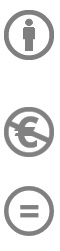 Non commercial — You may not use the material for commercial purposes.No derivatives — If you remix, transform, or build upon the material, you may not distribute the modified material. A POINT PREVALENCE SURVEY OF RECTAL COLONISATIONWITH EXTENDED-SPECTRUM BETA-LACTAMASEAND CARBAPENEMASE-PRODUCING GRAM-NEGATIVE BACTERIAIN SEVEN LONG-TERM CARE FACILITIESFulvia MazzaferriPhD ThesisVerona, May 2019ISBNSOMMARIOIntroduzioneNonostante le strutture di lungodegenza siano gravate da un elevato rischio di colonizzazione/infezione da batteri multi-resistenti (MDR) agli antibiotici, i dati relativi alla prevalenza di colonizzazione da batteri Gram-negativi MDR sono esegui in questo specifico contesto, dove, peraltro, le misure di controllo e prevenzione delle infezioni atte a ridurre la diffusione di tali patogeni non sono ben definite. Lo studio si propone di valutare la prevalenza e le caratteristiche epidemiologiche della colonizzazione rettale da batteri Gram-negativi (GNB) produttori di beta-lattamasi a spettro-esteso (ESBL) e di carbapenemasi tra i degenti in sette lungodegenze della Provincia di Verona.MetodiUno studio pilota, multicentrico, di prevalenza puntuale (PPS) è stato condotto in sette lungodegenze della Provincia di Verona. Un tampone rettale è stato raccolto per identificare isolati produttori di ESBL e carbapenemasi, utilizzando test rapidi fenotipici e, successivamente, genotipici (PCR). Nel giorno prescelto per l’esecuzione della PPS, sono state valutate variabili cliniche ed epidemiologiche, tra cui durata della degenza in LTCF, eventuale ospedalizzazione nei tre mesi precedenti, eventuale intervento chirurgico nel mese precedente, somministrazione di antibiotico-terapia nel mese precedente, grado di autonomia funzionale e capacità cognitive, presenza di dispositivi medici e lesioni cutanee croniche. Proporzioni ed intervalli di confidenza sono stati stimati considerando l’effetto cluster determinato dalla struttura gerarchica del campione (in base alla struttura in cui sono stati raccolti i dati). Le associazioni tra colonizzazione e fattori di rischio sono state stimate mediante un modello di regressione logistica multivariata multilivello, considerando la singola struttura come componente random. Sono state prese in considerazione le variabili caratterizzate da p < 0.05 nell’analisi bivariata. Le associazioni sono state valutate calcolando Odds Ratios (ORs) e CI95. p < 0.05 sono stati considerati significativi.RisultatiNello studio sono stati arruolati complessivamente 453 residenti nelle lungodegenze (74.6% di sesso femminile; età media, 83.7 anni [SD 10.4 anni]). La maggior parte dei soggetti reclutati era residente da più di un anno in LTCF (78.4%) ed era caratterizzato da incontinenza urinaria e/o fecale (81%) nonché da un considerevole deterioramento delle capacità cognitive (70.2%) e del grado di autonomia funzionale (65.8%). Complessivamente, era stato somministrato un antibiotico nel mese precedente al 27.1% dei residenti, in particolare nel 9.3% dei soggetti erano state somministrate penicilline associate ad inibitori delle ß-lattamasi, nel 4.2% cefalosporine di terza generazione, nell’8.6% fluorochinoloni e nel 9.7% cotrimossazolo. Il 16.6% dei soggetti reclutati aveva un catetere urinario, il 14.6% ulcere da decubito, il 15.7% lesioni cutanee; il 9.5% era stato ospedalizzato nei tre mesi precedenti, il 3.8% disponeva di un catetere vascolare e l’1.1% era stato sottoposto ad intervento chirurgico nel mese precedente.Durante il giorno della rilevazione, il 7.7% (n = 35) era affetto da infezione ed il 4.6% (n = 21) stava assumendo terapia antibiotica.I degenti colonizzati con ceppi produttori di ESBL (88.8% Enterobacteriaceae e 11.2% GNB non-fermentanti) e GNB produttori di carbapenemasi (77.8% Enterobacteriaceae e 22.2% GNB non-fermentanti) erano 39.5% (CI95, 32.5%-47%) e 4% (CI95, 2.8%-5.6%), rispettivamente. La prevalenza di colonizzazione a livello di singola struttura variava dal 14.3% al 57.1% per i ceppi produttori di ESBL e da 0 a 9.5% per i GNB produttori di carbapenemasi. I fattori di rischio significativamente associati alla colonizzazione da MDR-GNB differivano tra i residenti colonizzati con GNB produttori di ESBL e quelli colonizzati con ceppi produttori di carbapenemasi. L’appartenenza al genere maschile (OR, 2.2; CI95, 1.4-3.7; p = 0.002), una pregressa esposizione alle cefalosporine di terza generazione (OR, 3.9; CI95, 1.3-12; p = 0.016) e l’allettamento (OR, 1.7; CI95, 1-2.9; p = 0.04) erano indipendentemente associati con la colonizzazione da GNB produttori di ESBL, mentre la pregressa ospedalizzazione (OR, 4.1; CI95, 1.3- 13.1; p = 0.02) rappresentava l’unico fattore di rischio indipendentemente associato con la colonizzazione da ceppi produttori di carbapenemasi.ConclusioniLo studio conferma un’elevata prevalenza di colonizzazione da GNB produttori di ESBL tra i residenti nelle LTCFs ed evidenzia un allarmante tasso di colonizzazione da GNB produttori di carbapenemasi. Da questi dati emerge la necessità urgente di promuovere e coordinare a livello nazionale un sistema di sorveglianza attiva di MDR-GNB in LTCF, che guidi le attività di prevenzione e controllo delle infezioni. Le differenze rilevate nell’associazione di specifici fattori di rischio suggeriscono che la diffusione di GNB produttori di ESBL e carbapenemasi segua percorsi differenti. Le misure di controllo e prevenzione delle infezioni dovrebbero, pertanto, essere mirate in funzione del tipo di GNB antibiotico-resistente.ABSTRACTBackgroundAlthough long-term care facility (LTCF) residents are at increased risk for colonisation/infection with multidrug-resistant (MDR) organisms, few data are available on the prevalence of colonisation due to MDR-gram negative bacteria (GNB) in this setting, where infection control and preventive measures to reduce the spread of MDR bacteria are not well defined. The study investigated the prevalence and differences in the epidemiology of rectal colonisation with extended-spectrum beta-lactamase (ESBL) and carbapenemase-producing GNB among residents in LTCFs.MethodsA multicenter point prevalence survey (PPS) was conducted in seven LTCFs in Italy. A rectal swab was collected to identify ESBL and carbapenemase-producing isolates, using rapid phenotypic methods and, subsequently, multiplex and single PCR. Clinical and epidemiological variables were assessed on the day of the PPS, including LTCF length of stay, hospitalization within three months and surgery and antimicrobial therapy within one month, functional and mental status, presence of medical devices and chronic skin lesions. Proportions and 95% confidence interval (CI95) were estimated accounting for cluster effect of the sample hierarchical structure (data collection site). The associations between colonisation and risk factors were estimated with a multilevel multivariate logistic regression model, with the data collection site as random component, assessing variables with p < 0.05 from bivariate analysis. Odds ratios (ORs) and CI95 were calculated to evaluate the associations. A p value < 0.05 was considered significant. ResultsA total of 453 residents were enrolled (74.6% females; mean age 83.7 years, SD 10.4 years). The majority of residents had urinary and/or faecal incontinence (81%), had spent more than one year in LTCF (78.4%), and had a low mental (70.2%) and functional (65.8%) status. 9.3% residents were administered penicillins/ß-lactamase inhibitors within the previous month, 4.2% were administered third-generation cephalosporins, 8.6% fluoroquinolones, and 9.7% cotrimoxazole (27.1% had received an antibiotic within the previous month). 16.6% had a urinary catheter, 15.7% had skin lesions, 14.6% had pressure sores, 9.5% had been hospitalised within 3 months, 3.8% had a vascular catheter, and 1.1% underwent surgery within the previous month.7.7% (n = 35) was the prevalence of active infections on the PPS day. 21 residents (4.6%) received at least one antibiotic on the PPS day.Residents colonised with ESBL (88.8% Enterobacteriaceae and 11.2% non-fermenting GNB) and carbapenemase-producing GNB (77.8% Enterobacteriaceae and 22.2% non-fermenting GNB) were 39.5% (CI95, 32.5%-47%) and 4% (CI95, 2.8%-5.6%), respectively. Prevalence of colonisation at site level ranged from 14.3% to 57.1% for ESBL and from no detected cases to 9.5% for carbapenemase-producing GNB. Risk factors differed between residents colonised with ESBL and those with carbapenemase-producing strains. Male gender (OR, 2.2; CI95, 1.4-3.7; p = 0.002), previous exposure to third-generation cephalosporins (OR, 3.9; CI95, 1.3-12; p = 0.016) and bedridden status (OR, 1.7; CI95, 1-2.9; p = 0.04) were independently associated with ESBL colonisation, while previous hospitalization (OR, 4.1; CI95, 1.3-13.1; p = 0.02) was the only risk factor independently associated with carbapenemase-producing GNB colonisation.ConclusionsThe study confirms a high colonisation prevalence with ESBL-producing GNB among LTCFs residents and shows an alarming rate of residents colonised with carbapenemase-producing GNB. A national comprehensive effort is needed to promote and coordinate active surveillance of MDR-GNB in LTCFs to inform infection control teams. Differences in risk factors suggest that the spreading of ESBL and carbapenemase-producing GNB follows different routes. Infection control and preventive measures should be tailored on the type of antimicrobial-resistant GNB.TABLE OF CONTENTSSommario……………………………………………………………...3Abstract……………………………………………………………......6Background…………………………………………………................9Methods……………………………………………………………....24Results……………………………………………………………......31Discussion……………………………………………………………58Conclusions…………………………………………………………..63Acknowledgements…………………………………………………..64References……………………………………………………………65Appendix 1…………………………………………………………...75Appendix 2…………………………………………………………...85Appendix 3…………………………………………………………...94BACKGROUNDLong-term care facilities (LTCFs) serve residents at increased risk for colonisation and infection with multidrug-resistant organisms, bear a disproportionate burden of multidrug resistant (MDR) bacteria, and have been shown to be a major contributor to the dissemination of resistances throughout a geographic region (1). In this setting, infections caused by MDR Gram-negative bacteria has been associated with increased morbidity, mortality, and cost, although the attributable morbidity, mortality, and cost of MDR bacteria has not yet been fully defined (2, 3). Moreover, LTCF residence has been frequently identified as a risk factor for antibiotic-resistant infections in hospitalized patients (4, 5).Elderly and disabled residents are at increased risk for colonisation with resistant organisms, and colonisation may persist for long periods of time (months to years) (6-9). Both infected and colonised residents may serve as sources for the spread of MDR bacteria in the LTCF, most likely via cross-transmission after breaches in infection prevention measures, such as healthcare-worker hand hygiene and reduced compliance with basic hygiene measures because of the frequent cognitive impairment of residents (10, 11). Other relevant factors contribute to the promotion of MDR spread within these facilities, such as permanent living in a confined environment and challenging diagnosis of atypical infections. Moreover, antibiotics are among the most commonly prescribed classes of medications for LTCF residents, increasing the selective pressure for MDR bacteria (12).As in other high-income countries worldwide, the aging population in Italy represents an increasing public health priority (13). Thus, coordinated regional active surveillance screenings have been promoted as necessary to achieve durable control.DemographyThere were 3.7 million residents of LTCFs in the European Union (EU) in 2010, according to the European Centre for Disease Prevention and Control (ECDC), and this number will certainly increase in the coming decades (2).  The same is true beyond Europe: by 2030, 70 million people in the USA will be aged 65 years or more; given that nearly 4% of people aged 65 or older are nursing home residents, the need for LTCFs will increase (14).According to the most recent (2013) national data (Istituto nazionale di Statistica, ISTAT), in Italy, residential care facilities were 12261 with 384450 beds (6.3/1000 residents). The majority of the residential care facilities provided both social and healthcare services (74%). They mainly provided services to care-dependent elderly. The rest of the facilities (26%) provided social care only. Huge geographical differences were detected: 66% of all residential care beds were located in the northern regions with a rate of 9 beds/1000 residents versus 3 beds/1000 residents in the southern regions. The greatest supply of both health and social residential care services was recorded in the northern regions with 7.4 beds/1,000 residents versus 2 beds/1000 residents in the southern regions. The residential care recipients were 367000. 76% were elderly people aged 65 and over, 19% were adults aged between 18 and 64. Half of the elderly recipients were aged over 85, 76% of them were care-dependent, and the ratio by sex was greatly unbalanced in favour of women (75%).DefinitionsLong-term care facilities (LTCFs) may be defined as institutions that provide healthcare to people who are unable to manage independently in the community. This care may be chronic care management or short-term rehabilitative services. A resident is a person living in the LTCF and receiving care. General nursing homes are facilities licensed with an organized professional staff and inpatient beds, that provide medical or skilled nursing and supervision 24h a day to residents who are not in the acute phase of an illness, mainly elderly with severe illnesses or injuries. Specialised LTCFs target one specific type of care (e.g. physical impairment, chronic diseases such as multiple sclerosis, dementia, psychiatric illnesses, rehabilitation care, palliative care, intensive care). Mixed LTCFs provide different types of care in the same facility (a mix of the above mentioned LTCF types).Health-care associated infections (HCAI) include all the infections that are linked with the exposure to care procedures with a diagnostic or therapeutic purpose. The term nosocomial infection (NI) or hospital-acquired infection (HAI) includes all the infectious episodes that occur in a patient hospitalized for at least 48 hours, thus excluding all the infections clinically evident or incubating on admission. Friedman et al. have proposed to detach the NI from HCAI, specifying that the latter include all the infections that are clinically evident at admission or within 48 hours of hospitalization, arisen in an already-ill population of nursing-home residents, patients in LTCFs, patients undergoing same-day procedures (chemotherapy or dialysis), or recently (within 3 months) discharged from hospital or patients receiving home-based healthcare (among which intravenous therapy and wound dressing) (15). On the basis of this definition, this work will use the term HCAI to define infections in LTCFs.Extended-spectrum β-lactamases (ESBLs) are a rapidly evolving group of β-lactamases capable of conferring bacterial (Gram-negative) resistance to the penicillins, first-, second-, and third-generation cephalosporins, and aztreonam (but not the cephamycins or carbapenems) by hydrolysis of these antibiotics, and which are inhibited by β-lactamase inhibitors such as clavulanic acid (16).  Enzyme-mediated bacterial (Gram-negative) resistance to carbapenems is due to the production of beta-lactamases (carbapenemases) that are able to inactivate carbapenems together with other beta-lactam antibiotics, therefore hydrolyzing all or almost all beta-lactams (17). Both ESBL and carbapenemases are encoded by genes that are horizontally transferable by plasmids or transposons and are commonly associated with genes encoding for other resistance determinants (16, 17). Studies evaluating clinical outcomes in patients with infections sustained by bacteria producing ESBLs and, above all, carbapenemases have shown a trend toward higher mortality, longer hospital stay, greater hospital expenses, and reduced rates of clinical and microbiologic response (18). These beta-lactamases are harboured by both Enterobacteriaceae and non-fermenting Gram-negative rods, such as Acinetobacter baumannii and Pseudomonas aeruginosa.Epidemiology of HCAIIn December 2008, ECDC initiated surveillance of HCAIs and antimicrobial use in European long-term care facilities (LTCFs) under the Healthcare-Associated Infections in Long-Term Care Facilities (HALT) project. The HALT project integrated variables from the European Surveillance of Antimicrobial Consumption in Nursing Homes (ESAC-NH) subproject into a protocol for repeated point prevalence surveys (PPSs) in LTCFs, thus providing an integrated methodology for continued assessment of the prevalence of HAIs, antimicrobial use, and infection prevention and control resources in European LTCFs. From May to September 2010, a first PPS in European LTCFs (HALT project, 2010) collected data from 722 LTCFs across 25 European countries (19). The prevalence of residents with at least one HCAI in participating LTCFs was 2.4%.From April to May 2013, a second PPS in European LTCFs (HALT-2 project, 2013) collected data from 1181 LTCFs in 17 European countries (20). To date, the 2013 HALT-2 PPS, which will be soon replaced by the upcoming European-wide results of HALT-3, is the most recent European epidemiological study performed in this setting. The prevalence of residents with at least one HCAI was 3.4%. In particular, rates of respiratory tract infections, urinary tract infections (UTIs) and skin/wound infections were 38%, 29% and 16%, respectively (20). Italian HALT-3 results have already been published. Data were collected from April to June 2017. 418 LTCFs were included and 24132 residents were enrolled. 3.9% was the prevalence of residents with at least one HCAI. In particular, rates of respiratory tract infections, UTIs and skin/wound infections were 36.6%, 26% and 15.7%, respectively. 253 pathogens were isolated, mainly from urine culture. 29.6% of strains displayed resistance to at least one tested drug. The most frequent isolates were Escherichia coli (37.3%; 27% resistant to third-generation cephalosporins and 3.2% resistant to carbapenems), Proteus mirabilis (24%; 23% resistant to third-generation cephalosporins and 6.6% resistant to carbapenems), Klebsiella pneumoniae (14.7%; 19% resistant to third-generation cephalosporins and 11% resistant to carbapenems), Pseudomonas aeruginosa (5.3%; 31% resistant to carbapenems), and Acinetobacter baumannii (2.7%; 28.5% resistant to carbapenems) (21).Considering HALT-3 results in Veneto, 33 LTCFs were included and 3788 residents were enrolled. 3.3% was the prevalence of residents with at least one HCAI. In particular, rates of respiratory tract infections, UTIs and skin/wound infections were 38%, 23% and 16%, respectively. 26 pathogens were isolated, mainly from urine: 17 were Enterobacteriacee (8 Escherichia coli, 5 Proteus mirabilis, 3 Klebsiella pneumoniae, 1 Providencia stuartii), 1 Acinetobacter baumannii, and 1 Pseudomonas aeruginosa. 6 Enterobacteriaceae were resistant to third-generation cephalosporins and 1 (Klebsiella pneumoniae) was not susceptible to carbapenems. Considering the non-fermenting Gram-negative rods, only Acinetobacter baumannii was resistant to carbapenems (21).Although biased by many flaws, mainly linked to the point prevalence study design, HALT PPSs display relevant data to drive empirical antimicrobial treatment of the most frequent infections observed in LTCFs (20, 21).Antibiotic consumptionResidents of LTCFs are at particular risk for HCAI (22), thus antibiotics are among the most commonly prescribed classes of medications for LTCF residents (23). Between 3% and 15% of LTCF residents are given antibiotics at any time according to point prevalence studies in Europe, USA and Australia (24-26). The incidence of antibiotic use varies considerably, with 50–80% of residents receiving at least an antibiotic course per year (23, 25, 27). There is substantial facility-level variation in antibiotic-prescribing incidence (at least five- to ten-fold) (25, 28, 29), which may partly explain the differences seen in the European-wide study of nursing homes between six defined daily doses per 1000 residents per day in Germany to 136 defined daily doses per 1000 residents per day in Northern Ireland (30). A recent systematic review showed that antibiotics are most frequently prescribed for urinary tract infections (32–66%), respiratory tract infections (15–36%) and skin and soft tissue infections (13–18%) (25).According to 2013 HALT-2, 4.4% was the European crude prevalence of residents with at least one antimicrobial agent: on the day of the PPS, 3367 out of 77264 eligible LTCF residents received at least one antimicrobial agent. 94.5% received one antimicrobial and 5.2% received two agents. The crude prevalence of antimicrobial use varied between less than 2% in Croatia, Germany, and Hungary to more than 10% in the Czech Republic, Denmark and UK. The overall median prevalence in LTCFs for residents receiving at least one antimicrobial was 3.6%. On the survey day, 3561 antimicrobial agents were prescribed. These were mainly administered orally (87.3%), a parenteral route was used in 11.6% prescriptions. Antimicrobials were mainly prescribed in the LTCF itself (84.6%), 11.0% were prescribed in the hospital, and 4.1% elsewhere. They were primarily prescribed by general practitioners (54.0%) and medical doctors (32.2%) employed by the LTCF, otherwise by a specialist (12.0%) or another person such as a pharmacist or nurse (1.9%) (20).Antimicrobials were most frequently prescribed for the treatment of an infection (72.8%), the remaining antimicrobials were prescribed for prophylactic use (27.2%). The percentage of antimicrobials prescribed for prophylaxis was highest in UK – Northern Ireland (53.3%), Norway (52.0%) and Denmark (50.7%). Antimicrobials were mostly prescribed for prophylaxis or treatment of a UTI (47.5%) or of a respiratory tract infection (30.1%). Skin or wound infections were the third most commonly reported indication (13.0%). In Italy respiratory tract infections were the most frequently reported indication (42.4%). The majority of the prophylactic prescriptions were for the prevention of UTIs: uroprophylaxis accounted for 22.0% of all antimicrobial use but this percentage varied greatly between countries. The most frequently used classes were beta-lactams/penicillins (29.3%), quinolones (16.0%), other beta-lactams (12.5%) and cotrimoxazole (11.9%) (20).According to 2017 HALT-3, 4.2% was the Italian crude prevalence of residents with at least one antimicrobial agent. The overall median prevalence in LTCFs for residents receiving at least one antimicrobial was 3.3%. These were mainly administered orally (58.4%), a parenteral route was used in 41% prescriptions. Antimicrobials were most frequently prescribed for the treatment of an infection (87.7%), the remaining antimicrobials were prescribed for prophylactic use (12.3%). Considering infections, they were mostly prescribed for the treatment of a respiratory tract infection (39.6%) or of a UTI (26.3%). Skin or wound infections were the third most commonly reported indication (12.3%). The most frequently used classes were cephalosporins (29.4%), penicillins (23.9%), quinolones (21.4%), and cotrimoxazole (6%) (21).Considering HALT-3 results in Veneto, 4.2% was the Italian crude prevalence of residents with at least one antimicrobial agent. Antibiotics were mainly prescribed in the LTCF itself (90%), 10% were prescribed in hospital or elsewhere. Antimicrobials were mainly administered parenterally (47%), an oral route was used in 46% prescriptions. Antimicrobials were most frequently prescribed for the treatment of an infection (90%), the remaining antimicrobials were prescribed for prophylactic use (10%). Considering infections, they were mostly prescribed for the treatment of a respiratory tract infection (40%) or of a UTI (24%). Skin or wound infections were the third most commonly reported indication (17%). The most frequently used classes were third-generation cephalosporins (25%), penicillins (24%), and quinolones (17%) (21).Epidemiology of colonisation with MDR Gram-negative bacteriaSurveys exploring colonisation rates with ESBL producing Enterobacteriaceae in European LTCFs are quite heterogeneous in terms of facility sizes, resident characteristics and specimen types, therefore direct comparison between different studies would be subjected to bias. Nevertheless, high variability of colonisation rate for ESBL producing Enterobacteriaceae, ranging from close to zero up to more than 50%, can be derived from these studies; variability is high not only between countries but also between different LTCFs within a single country (31-46).Despite the recent emergence and worldwide spread of CRE has generated an immediate infection threat to residence in LTCFs, which has been identified as an independent risk factor for CRE blood stream infections (47), colonisation with CRE has been investigated only by two European studies in LTCFs, both reporting a low colonisation prevalence: 0% in a study from Ireland (32) and 0.3 % in a study from the Netherlands (48).Italy displays one of the highest rates of MDR bacteria isolated from blood cultures among European countries (49). Nevertheless, only a few point prevalence studies investigating MDR colonisation have been performed in Italian LTCFs during the last 10 years, including a limited number of centres located in northern provinces of the country. These surveys reported ESBL prevalence ranging from 49% to 64% and CRE prevalence ranging from 1% to 6.3% (50-53).ESBL-producing Escherichia coli isolates frequently belong to the pandemic clonal group ST131 (mainly the H30-ST131 sub-clone) (54); the association of this group with LTCFs has been widely documented (55). In the European LTCFs, the ST131 group often harbours ESBL genes belonging to various CTX-M types (mostly CTX-M-15) (32, 35-37). In the Italian LTCFs, the most prevalent (79%–97%) ESBL-producing Escherichia coli harbours CTX-M-type enzymes as well, mostly CTX-M-15, belonging to the ST131 clonal group (51, 52, 56, 57). A study investigating rectal colonisation in 12 Italian LTCFs detected the H30-ST131 sub-clone in the majority of the ESBL-producing Escherichia coli (71%) (53). On the other hand, ESBLs in Klebsiella pneumoniae are mainly encoded by blaCTX-M or blaSHV-12 genes, whereas ESBLs in Proteus mirabilis and Morganella morganii are generally encoded by blaTEM-92 (51, 52, 56, 58). Sporadic or epidemic CRE colonisations/infections have been reported in the European LTCF residents, due to oxacillinase 48 (OXA-48)-producing Klebsiella pneumoniae in the Netherlands (48), Klebsiella pneumoniae carbapenemase 2 (KPC-2)-producing Escherichia coli and Klebsiella pneumoniae in Greece (59), Klebsiella pneumoniae carbapenemase 3 (KPC-3)-producing Klebsiella pneumoniae in Portugal (60), and New Delhi metallo-β-lactamase-1 (NDM-1)-producing Klebsiella pneumoniae in Poland (61). The most common carbapenemase types in the Italian LTCF isolates are KPC (various types) and the Verona integron-encoded metallo-β-lactamase-1 (VIM-1). KPC-producing Klebsiella pneumoniae are widely distributed in the Italian LTCFs, mostly belonging to the clonal group ST258 (62). A study involving 489 residents in 12 Italian LTCFs found that only 5 isolates produced carbapenemases (1% colonised residents): 3 Klebsiella pneumoniae isolates harboured blaKPC-3 and 2 Escherichia coli isolates carried blaVIM-1 (53). Further sporadic KPC-2-producing Klebsiella pneumoniae and VIM-1-producing Escherichia coli (ST131) isolates were found by other authors in the Italian LTCF residents (51, 63, 64).Risk factors for colonisation with MDR Gram-negative bacteriaLTCF residents are uniquely vulnerable to MDR colonisation and infections (13, 65). Many risk factors have been found significantly associated with MDR colonisation in European LTCFs: old age, male sex, physical disability, bedridden status, low functional status, prolonged duration of stay in LTCF, invasive medical devices (urinary catheter, percutaneous enteral gastrostomy tube, tracheostomy tube), previous administration of antibiotics within the preceding year, colonisation history by the same microorganism, MDR bacteria carriage of other residents, multiple room occupancy, MDR carrier in the same room, residency in specific unit within LTCF, prior admission to acute care hospital, surgical procedures within 30 days, cancer, decubitus ulcer, various wounds, skin lesions, peptic ulcer, use of antiacids, chronic renal failure, history of urinary tract infections, urinary and faecal incontinence, chronic obstructive pulmonary disease (COPD), and diabetes (31, 33-36, 38-43, 46, 66-72).Nursing home residents are prone to exposure to the microbial flora of other residents, especially if they require frequent contact with healthcare providers. LTCF residents frequently depend on staff care for daily living activities with many opportunities for horizontal transmission of MDR organisms between residents and workers (resident-to-staff and staff-to-resident transmission). It has been well documented that handwashing rates are low among nursing home personnel (73). Moreover, the strict application of hospital hygiene measures in LTCFs is difficult because of encouraged social interactions.Previous hospitalisation represents a further risk factor for MDR colonisation, as well as surgical procedures, chronic diseases, and outpatient care, which increase the contact of residents with the healthcare system (13).Several further risk factors have been described, including the lack of infection control policies, inadequate staffing and high staff turnover, increased number of residents per bedroom and limited hand-washing facilities (13). Urinary catheterization and decubitus ulcers are frequent (74) and have been associated with colonisation with MDR Gram-negative bacilli (75).With specific regard to ESBL, there is some evidence that nursing homes may serve as a reservoir for introduction of ESBL-producing bacteria into acute-care hospitals (76, 77). Conversely, patients with hospital-acquired colonisation or infection may return to their nursing home with ESBL carriage (78). Within nursing homes, antibiotic use is a risk factor for colonisation with ESBL-producing organisms. Use of third-generation cephalosporins has been identified as a predisposing event in some but not all studies (77).  In contrast to the situation in acute-care hospitals, use of orally administered antibiotics (ciprofloxacin and/or trimethoprim-sulfamethoxazole) may also be a risk for colonisation with an ESBL-producing strain (77). Interestingly, a Dutch study found that colonisation with methicillin-resistant Staphylococcus aureus more than doubled the likelihood of colonisation with ESBL-producing E. coli (41); this finding might be explained by the similar transmission pathways followed by these MDR organisms among LTCF residents.Infection control measuresThere is no consensus on the most effective infection control (IC) intervention or the best combination of interventions to reduce transmission of MDR Gram-negative bacteria in LTCFs. In particular, there is no consensus on species or types that are more likely to require control measures, or on the role of screening to identify carriers. Several authors have discussed the components of an infection control program in the LTCF (79-84). These components generally are drawn from regulatory requirements, current nursing home practices, and extrapolations from hospital programs. The limited resources of most LTCFs affect the type and extent of developed programs (84). Most authors feel that an infection control program should include some form of surveillance for infections, an epidemic control program, education of employees in infection control methods, policy and procedure formation and review, environmental review, monitoring of antibiotic use and resident care practices, and reporting of diseases to public health authorities.Considering 2013 HALT-2 results in Europe, LTCFs were asked whether there was a person with training in IC available to the staff, an IC committee, and/or formal access to help and advice from an external IC team. 66.5% facilities had an IC trained person at their disposal. The majority of institutions had an IC trained nurse (71.3%), while 23.3% had both a nurse and a doctor, and 5.4% facilities had an IC trained doctor; the majority was a member of the LTCF staff (60%), while 21.7% worked externally. 42.6% LTCFs had an IC committee and 79.1% institutions referred to an external IC team  (20).The availability of five IC protocols was also explored in the institutional questionnaire. Almost all LTCFs (95.9%) had a written protocol for hand hygiene. There was also a high availability of protocols for the management of MDR organisms (76.9%), urinary catheters (84%) and enteral feeding (76.8%). Only half of the institutions had a protocol for the management of venous catheters/lines (50%). 1.8% facilities had none of the five written protocols in place and 35.6% reported all five protocols  (20).Commonly performed practices included the followings: offer of annual immunisation for flu to all residents (88.5%), decisions on isolation and additional precautions for residents colonised with resistant microorganisms (80.8%), and development of care protocols (79.6%). Appropriate training of general practitioners and medical staff in infection prevention and control was uncommon (13.3%)  (20).Regarding the availability of personal protection equipment, all facilities had gloves at their disposal, and the vast majority had access to masks (95.0%), gowns (long sleeves; 93.1%) and aprons (short sleeves; 81.5%). Goggles were available in 65.1% LTCFs  (20).Regarding hand hygiene, the majority of the LTCFs used an alcohol-based solution for hand disinfection (56.2%). Hand washing with water and an antiseptic soap or non-antiseptic soap was used by 25.3% and 18.5% LTCFs, respectively. While liquid soap (98.2%) and alcohol-based rub solution (90.7%) were highly available in the LTCFs, alcohol wipes (23.3%) and bar soap (4.6%) were less common. 79.5% LTCFs reported the number of hand-alcohol litres used in the previous year: the median usage was 4.2 litres per 1000 resident days, assuming 95% occupancy (mean, 8 litres). The median consumption rates reported from single countries ranged from 0.3 to 16.1 litres. Hand hygiene training for care professionals was organised in 73.4% LTCFs during the previous year. Nurses and nurse aides (98.9%) and cleaning staff (71.3%) were most frequently involved (27.5% medical staff) (20).According to 2017 HALT-3 results in Italy, 50% facilities had an IC trained person at their disposal. Almost all LTCFs (97.8%) had a written protocol for hand hygiene. There was also a high availability of protocols for the management of urinary catheters (96.2%), venous catheters/lines (94.3%), enteral feeding (88.8%), and MDR organisms (75.8%). Commonly performed practices included the followings: offer of annual immunisation for flu to all residents (94.3%), decisions on isolation and additional precautions for residents colonised with resistant microorganisms (86.8%), and development of care protocols (87.3%). Appropriate training of general practitioners and medical staff in infection prevention and control was uncommon (23.9%) (21).According to 2017 HALT-3 results in Veneto, 31% facilities had an IC trained person at their disposal. The majority of institutions had both an IC trained nurse and an IC trained doctor (60%), while 30% had a nurse, and 10% facilities had an IC trained doctor; the majority was a member of the LTCF staff (90%). There was also a high availability of protocols for the management of urinary catheters (91%), venous catheters/lines (91%), enteral feeding (78%), and MDR bacteria (63%). Commonly performed practices included decisions on isolation and additional precautions for residents colonised with MDR bacteria (97%). Despite hand hygiene training for care professionals was organized just in 38% LTCFs during the previous year, 94% LTCFs had a written protocol for hand hygiene. The majority of the LTCFs used an alcohol-based rub solution and a liquid non-antiseptic soap for hand washing (56% and 34%, respectively). In the previous year, IC training for healthcare professionals was organised involving nurses and nurse aides in 66% LTCFs and medical staff in 13% facilities only (21).Strategies for active surveillance screening of MDR Gram-negative bacteriaActive surveillance should provide useful information to reduce cross transmission of MDR pathogens. The best strategies for MDR Gram-negative bacteria (GNB) in LTCFs are still being defined. Active screening culture allows the early identification of patients with colonisation due to MDR-GNB in order to apply contact precautions and reduce person-to-person spread. This is based on the well-established evidence that a significant reservoir of MDR-GNB colonised patients would go undetected by relying on results from clinical specimens submitted for routine diagnostic testing (85-87).Rectal/stool swab culture has been demonstrated the single most sensitive specimen type for detecting ESBL- and carbapenemase-producing Gram negative colonising bacteria. A recent clinical epidemiological investigation quantified the sensitivity of perianal/rectal surveillance cultures in detecting MDR-GNB bacteria and identified factors associated with false-negative surveillance culture results (88). In this study, the sensitivity of perianal/rectal surveillance swabs for detecting MDR-GNB colonisation was 78%. The percentage was higher than that reported in other studies, which ranged from 42% to 69% when only colonisation of the rectal site with non-Acinetobacter MDR-GN species was considered (89, 90). Most of the studies investigating colonisation with MDR Gram-negative bacteria in LTCFs collect rectal swabs, which display a high sensitivity, ranging from 77% to 96% (50, 51).Considering that genotypic PCR-based approaches for screening of MDR-GNB are still at an early stage, phenotypic culture-based methodologies for screening are the most reliable option and remain the most favorable in terms of capacity and costs. Techniques using conventional bacterial culture methods on agar plates to screen individuals for MDR-GNB are well-established. CRE screening was carried out on chromogenic ESBL agar plates in two out of three Italian colonisation studies (50, 51). The most important and recent development for the phenotypic identification of cultured strains of ESBL-producing and carbapenemase-producing Enterobacteriaceae are the ESBL NDP and Carba NP tests, respectively. These biochemical tests are based on in vitro hydrolysis of cefotaxime and imipenem, respectively, detected by a change in the pH value of the indicator (red to yellow). These rapid (less than 2 hours) and low-cost identification techniques have been reported nearly 100% sensitive and 100% specific, as molecular techniques are. They detect not only all known β-lactamases in Enterobacteriaceae but identify also any new emerging hydrolytic enzyme, in contrast to molecular techniques (91, 92).Challenges in the antimicrobial stewardship in LTCFsIn elderly persons, diagnosis of infection is often difficult, which may easily lead to the inappropriate prescription and increased use of antimicrobials, which entails an increased risk for the development of multi-resistant bacteria (22, 23). Considering that (a) approximately 50% of antimicrobial use in LTCFs has been deemed unnecessary or inappropriate, (b) antimicrobial stewardship programmes tend to be less well-organised and less resourced than in acute-care facilities, and (c) specific guidelines on antibiotic management are often lacking, antimicrobial stewardship is advocated in this setting (13, 21, 23, 25, 28, 93-99).Diagnosis of infections in LTCFs can be challenging due to the lack of on-site diagnostic testing equipment (23). Loeb et al. noted a high frequency (90%) of inappropriate diagnostic work-up in LTCFs (99). Elderly residents may have undetected co-morbidities and predominance of vague systemic symptoms over blunted febrile responses (22, 23, 25). Referring to UTIs, D’Agata et al. found that 75% of suspected UTIs were treated with antibiotics, despite 84% of these episodes did not fulfilled the minimum clinical criteria to support antimicrobial initiation (100). The usefulness of urinary specimens in diagnosing UTIs in these residents is also questionable because urinalyses and urine cultures result positive in the vast majority of episodes despite the absence of minimum signs or symptoms.The European Surveillance of Antimicrobial Consumption (ESAC) surveys highlighted that there can be many different types of care providers active in delivering medical care in LTCFs (101, 102). Care to residents can be delivered by the resident’s personal general practitioner or by medical doctors directly employed by the LTCF with wide variations between countries. The existence of more than one type of prescriber in LTCFs, as seen in many countries, can raise questions about the harmonisation of antimicrobial prescriptions between prescribers, and may complicate overall responsibility for antimicrobial stewardship. Previous research has shown that in LTCFs, nursing staff often drives antibiotic prescribing (24, 25, 29, 30, 103, 104). In an American study, physicians reported that they often prescribed treatment for UTIs on the basis of nursing staff information about symptoms and signs (104). A Canadian study also showed that only 44% of the antibiotic recipients had an associated claim for a physician bedside visit (29). Despite this reliance on nursing staff, nurses are frequently not trained to evaluate residents with a possible infection, and educational efforts are hampered by high staff turnover and sometimes lack of resources (105).2013 HALT-2 survey reported that the majority of LTCFs did not have a restrictive list of antimicrobials for prescription (76.4%). The most commonly restricted antimicrobials were vancomycin (60.5%), carbapenems (59.7%), intravenously administered antibiotics (51.1%), third generation cephalosporins (48.1%), glycopeptides (46.4%), fluoroquinolones (42.9%), broad-spectrum antibiotics (38.6%), and mupirocin (36.9%). The most commonly reported antimicrobial stewardship elements were the followings: therapeutic formulary, comprising a list of antibiotics (33.6%), advice from a pharmacist for antimicrobials not included in the formulary (20.7%), and written guidelines for appropriate antimicrobial use in the facility (20%). The presence of data on annual antimicrobial consumption by antimicrobial class (16%) and local antimicrobial resistance profile summaries (11%) were rarely reported. 34.8% LTCFs had a written therapeutic guideline for UTIs, 28.9% had a guideline for RTIs, and 35.3% for wound and soft tissue infections. Surveillance programmes were uncommon in LTCFs: the most frequently reported programme was surveillance of resistant microorganisms (38.5%), followed by surveillance of HCAIs (29.7%), and antimicrobial consumption (16.1%) (20).According to 2017 HALT-3 results in Italy, the majority of LTCFs did not have a restrictive list of antimicrobials for prescription (64.8%). The most commonly reported antimicrobial stewardship elements were the followings: therapeutic formulary, comprising a list of antibiotics (75.6%), advice from a pharmacist for antimicrobials not included in the formulary (41.9%), and written guidelines for appropriate antimicrobial use in the facility (20.3%). The presence of local antimicrobial resistance profile summaries (37%) and data on annual antimicrobial consumption by antimicrobial class (25%) were rarely reported (21).METHODSObjectivesTo assess the prevalence of MDR-GNB rectal colonisation, focusing on ESBL-producing and CRE-producing GNBTo assess risk factors for MDR-GNB rectal colonisation within the LTCFs in Verona districtTo assess the prevalence of HCAI among residents within the LTCFs in Verona districtTo assess the prevalence of antimicrobial consumption among residents within the LTCFs in Verona districtTo identify any previously implemented measures for the IC within the LTCFs involvedPopulationLTCF types eligible to participate were the followings:general nursing homes: facilities licensed with an organized professional staff and inpatient beds, which provide medical or skilled nursing and supervision 24h a day to residents who are not in the acute phase of an illness, mainly elderly with severe illnesses or injuries;specialised LTCFs: facilities targeting one specific type of care (e.g. physical impairment, chronic diseases such as multiple sclerosis, dementia, psychiatric illnesses, rehabilitation care, palliative care, intensive care);mixed LTCFs: facilities providing different types of care (a mix of the above mentioned LTCF types).The following facilities were excluded:long-term care hospitals;residential cares (accommodations without any kind of nursing care);hostel care (hotel without any kind of nursing care);sheltered housing;day centers;home-based centers;protected living.Included LTCFs were selected for invitation based on proximity to short-stay hospitals in the city of Verona, where district control efforts are focused, and because they were all members of a single corporation, which included most of the LTCFs in Verona district.The following residents were eligible:residents living full-time (24 hours a day) in the LTCF;residents present in the LTCF on the day of the PPS, including those who were temporarily outside the LTCF (e.g. for diagnostic investigations or medical procedures; with family/friends; etc.);residents admitted in the LTCF at least one day before the PPS;residents not discharged from the LTCF at the time of the PPS;residents who needed constant supervision, high-skilled nursing care and/or assistance for daily activities. The following residents were excluded: residents not living full-time in the LTCF (e.g. residents from day care centers)residents living full-time in the LTCF but not present on the day of the PPS (e.g. absent for leave or admitted to a hospital)residents hospitalised on the day of the PPS (i.e. inpatient in a hospital with a stay of at least one night)residents who did not display a signed informed consent. Residents receiving chronic ambulatory care on a regular basis in an acute care hospital (e.g. haemodialysis or chemotherapy) were not excluded from the PPS if they were not hospitalised on the day of the PPS (hospital stay of at least one night). Study design and sample sizeA multicentre point prevalence survey (PPS) was conducted in 7 LTCFs. There was no need for a formal sample size justification because of the pilot nature of this PPS.Time frameData pertaining a single LTCF were collected in a single day. Nevertheless, data collection was carried out in two or more consecutive days where a large number of residents was provided (more than 50). All the beds set in the same ward were screened in the same day. Sample collection was carried out in one week, between 28th November and 2nd December 2016.Data collectionData were collected using two questionnaires, an institutional questionnaire (Appendix 1) and a resident questionnaire (Appendix 2).The institutional questionnaire defined structural and functional features, denominator data and got knowledge about antimicrobial policies and infection control resources in the LTCF. In order to outline the profile of the LTCF, general data were collected (i.e. available/occupied beds, hospitalised residents, public/private ownership, number of qualified nurses), together with specific data concerning medical care, medical coordination, infection control sources, and antimicrobial policies. These data were used for the descriptive analyses of the participating LTCFs.An individual questionnaire form was fulfilled for each eligible resident. In order to outline the profile of each resident, general data (i.e. year of birth, sex, length of stay in the LTCF at the time of sampling, hospitalisation over the last three months, and surgery and antimicrobial therapy over the last month) and seven case mix factors (urinary catheter, vascular catheter, pressure sores, wounds, incontinence, low mental status, impaired mobility) were collected. Data regarding active HCAIs were collected, considering aetiology and antimicrobial resistance patterns whenever available. Case definitions of infections were used to identify active HCAIs in eligible residents (106). An infection was considered active when signs/symptoms of the infection were present on the PPS date or when signs/symptoms had been detected in the previous days and the resident was still receiving treatment for that infection on the PPS date. The presence of symptoms and signs in the two weeks (14 days) preceding the PPS was verified in order to determine whether the treated infection matched one of the case definitions. Data regarding the antimicrobial consumption for each antibiotic class on the PPS day were collected as well.Sample collectionA rectal swab was carried out to all the eligible residents, whether or not presenting sign/symptoms of active healthcare-associated infection. Rectal sampling was performed by inserting a pre-moistened swab 3 – 4 cm past the anal sphincter, rotating the swab 360° and, then, inserting the swab immediately in the tube containing the transport medium, after having unscrewed and removed the cap making sure not to spill the medium. A label reporting the resident identification number was applied on the tube, after having replaced the cap securing it tightly.Pooled tubes were sent to the microbiology laboratory on the same day of the survey. Specimens were transported at room temperature (within 48 hours from the collection).MicrobiologyThe central laboratory belonging to the Microbiology Section of the Verona University Hospital performed the research of ESBL-producing and CRE-producing GNB on rectal swabs. Strain identification and antimicrobial susceptibility testing were carried out in the microbiology laboratory. Sample processing started within 48 hours from the specimen collection.Samples were streaked out on chromogenic media supplemented with a third-generation cephalosporin (cefotaxime) and an ertapenem disk. The chromogenic media provided a presumptive identification of Enterobacteriaceae and other non-fermenting GNB (Acinetobacter baumannii and Pseudomonas aeruginosa), cefotaxime selected third-generation cephalosporin-resistant GNB and the ertapenem disk selected carbapenem-resistant GNB.In order to identify ESBL-producing GNB among third-generation cephalosporin-resistant bacteria, a phenotypic confirmatory test with clavulanic acid was performed. ESBL-producing GNB turned out to grow on chromogenic media with the addition of clavulanic acid. Carba NP, a phenotypic biochemical test, detected carbapenemase-producing GNB (92): isolated colony strains were suspended in a lysis buffer and mixed with a solution made of imipenem monohydrate (carbapenem) and pH indicator (phenol red solution). In vitro hydrolysis of imipenem (by the bacterial lysate) was detected by changes in pH values, using the indicator (phenol turned from red to yellow).Positive isolates were analysed by multiplex and single polymerase chain reactions (PCRs) to identify the specific ESBL or carbapenemase gene. The most common ESBL (blaCTX-M) and carbapenemase (blaKPC, blaVIM, blaNDM, blaOXA48) genes were searched. Clonality and strain-genetic correlation were analysed by Pulse Field Gel Electrophoresis (PFGE) in order to detect and evaluate the spread of these strains.Species identification was obtained with the MALDI-TOF system. The same code list for microorganisms (Appendix 3) was consulted to identify the appropriate codes for detected MDR-GNB and their antimicrobial resistance profiles.Primary endpointsPrevalence of rectal colonisation with ESBL-producing GNBPrevalence of rectal colonisation with CRE-producing GNBSecondary endpointsAssociations between rectal colonisation with ESBL-producing GNB and independent variablesAssociations between rectal colonisation with CRE-producing GNB and independent variablesPrevalence of HCAIPrevalence of antimicrobial consumption for each antibiotic classDescription of the previously implemented IC measuresIndependent variablesYear of birthSexLength of stay in the LTCF at the time of samplingHospitalisation over the previous three monthsSurgery over the previous monthUrinary catheterVascular catheterPressure soresWounds or skin lesionsIncontinence (urinary and/or faecal)Low mental statusImpaired mobilityPenicillin/β-lactamase inhibitors over the previous monthThird generation cephalosporins over the previous monthFluoroquinolones over the previous monthCotrimoxazole over the previous monthData analysisContinuous variables were expressed as means with standard deviations (SD). Percentages were calculated for categorical variables. Proportions and 95% confidence interval (CI95) were estimated accounting for cluster effect of the sample hierarchical structure (data collection site).The associations between rectal colonisation with ESBL-producing and carbapenemase-producing isolates, as two different dependent variables, and the set of independent clinical-demographic variables were assessed with a multilevel multivariate logistic regression model, considering the data collection site as random component. In order to perform a step-wise forward selection of the predictors to be included in the final multivariate analysis, a preliminary multilevel bivariate logistic regression analysis was carried out for all the independent variables, retaining in the model only those which were significantly associated (p < 0.05). Odds ratios (OR) and CI95 were calculated to evaluate the strength of any association; all p values were two sided and findings with p values < 0.05 were considered statistically significant.All statistical analyses were performed using STATA software, version 15 (College Station, TX: StataCorp LP).Ethical issuesThis project obtained the approval from the local ethics committee (954CESC).Eligible participants were requested to display a signed informed consent before taking part in the study. In case of named legal guardian, the person who covered this position was requested to sign the informed consent.Patient identifiers were not used on any data collection form or label on specimens or in any report resulting from the study. At the beginning of the study, a study identification code number was assigned to each included resident and this number was used on the forms and on the specimens. Any information obtained in connection with this study was kept strictly confidential. Resident lists included resident identifiers for internal use at the time of the PPS: they were kept in the LTCF in a safe and confidential manner and destroyed at the end of the PPS. Data collected within the framework of the PPS were not used for purposes other than those described in the objectives.RESULTSPrimary outcomes: prevalence of rectal colonisation with ESBL-producing GNB and prevalence of rectal colonisation with CRE-producing GNBA total of 453 residents were enrolled in 7 LTCF.Residents colonised with ESBL (88.8% Enterobacteriaceae and 11.2% non-fermenting GNB) and carbapenemase-producing GNB (77.8% Enterobacteriaceae and 22.2% non-fermenting GNB) were 39.5% (CI95, 32.5%-47%) and 4% (CI95, 2.8%-5.6%), respectively. Table 1 shows the distribution of ESBLs and carbapenemases among different GNB species.Table 1 – Distribution of ESBLs and carbapenemases among different GNB speciesThe genotypic characterisation of the ESBL-encoding genes was performed on 16 Escherichia coli isolates. They all harboured a CTX-M gene, blaCTX-M-15, and belonged to the pandemic clonal group ST131.The genotypic characterisation of the carbapenemase-encoding genes was performed on all the carbapenemase-producing GNB. The 14 Enterobacteriaceae (13 Klebsiella pneumoniae isolates and one Escherichia coli) harboured a KPC gene, whilst the 4 Acinetobacter baumannii strains harboured an OXA-23 gene.Prevalence of colonisation at site level ranged from 14.3% to 57.1% for ESBL and from no detected cases to 9.5% for carbapenemase-producing GNB, as shown in Table 2 and 3.Table 2 – Colonisation with ESBL-producing GNB at site levelTable 3 – Colonisation with carbapenemase-producing GNB at site levelSecondary outcomes: associations between rectal colonisation with ESBL-producing GNB and independent variables and between rectal colonisation with CRE-producing GNB and independent variables74.6% residents were females. The mean age was 83.7 years (SD, 10.4 years). The majority of residents had urinary and/or faecal incontinence (81%), had spent more than one year in LTCF (78.4%), and had a low mental (70.2%) and functional (65.8%) status. 9.3% residents were administered penicillins/ß-lactamase inhibitors over the previous month, 4.2% were administered third-generation cephalosporins, 8.6% fluoroquinolones, and 9.7% cotrimoxazole (27.1% residents had received an antibiotic over the previous month). 16.6% had a urinary catheter, 15.7% had skin lesions, 14.6% had pressure sores, 9.5% had been hospitalised over the previous 3 months, 3.8% had a vascular catheter, and 1.1% underwent surgery over the previous month.Two-way tables 4 – 19 show the distribution of independent variables at site level.Table 4 – Distribution of sex at site levelTable 5 – Mean age at site levelTable 6 – Length of LTCF stay (< 1 year versus > 1 year) at site levelTable 7 – Hospitalisation over the previous 3 months at site levelTable 8 – Surgery over the previous month at site levelTable 9 – Urinary catheter at site level Table 10 – Vascular catheter at site levelTable 11 – Pressure sores at site levelTable 12 – Skin lesions at site levelTable 13 – Urinary and/or faecal incontinence at site levelTable 14 – Low mental status at site levelTable 15 – Impaired mobility at site levelTable 16 – Penicillins/ß-lactamase inhibitors over the previous month at site levelTable 17 – Third generation cephalosporins over the previous month at site levelTable 18 – Fluoroquinolones over the previous month at site levelTable 19 – Cotrimoxazole over the previous month at site levelSeveral significant associations pertaining the carriage of ESBL-producing and carbapenemase-producing GNB were identified at the bivariate analysis, as shown in Table 20 and Table 21.TABLE 20 – Colonisation with ESBL-producing GNB: multilevel bivariate logistic regression analysisCI, confidence interval. a Over the previous year; b over the previous three months; c over the previous month; d assumption of a drug belonging to this antibiotic category over the previous month. * Factor included in the multivariate analysis. TABLE 21 – Colonisation with carbapenemase-producing GNB: multilevel bivariate logistic regression analysisCP-GNB, carbapenemase-producing Gram-negative bacteria; CI, confidence interval. a Over the previous year; b over the previous three months; c over the previous month; d assumption of a drug belonging to this antibiotic category over the previous month. * Factor included in the multivariate analysis. Male gender (OR, 2.2; CI 95%, 1.4 – 3.7; p = 0.002), previous exposure to third-generation cephalosporins (OR, 3.9; CI 95%, 1.3 – 12; p = 0.016) and an impaired mobility (OR, 1.7; CI 95%, 1 – 2.9; p = 0.043) were independently associated with ESBL-producing GNB carriage, whilst previous hospitalisation (OR, 4.1; CI 95%, 1.3 – 13.1; p = 0.02) was the only risk factor independently associated with carbapenemase-producing GNB colonisation, as shown in Table 22 and 23, which displays the multivariate analysis for both ESBL-producing GNB and carbapenemase-producing GNB carriages, respectively.TABLE 22 – Colonisation with ESBL-producing GNB: multilevel multivariate logistic regression analysisa Over the previous three months; b over the previous month.TABLE 23 – Colonisation with carbapenemase-producing GNB: multilevel multivariate logistic regression analysisa Over the previous three months; b over the previous month.Secondary outcome: prevalence of active infections7.7% (n = 35) was the prevalence of residents with HCAI on the PPS day:28.6% (n = 10) acute bacterial skin and skin-structure infections20% (n = 7) upper respiratory tract infections20% (n = 7) lower respiratory tract infections20% (n = 7) urinary tract infections5.7% (n = 2) gastroenteritis (C. difficile infection was never detected)2.9% (n = 1) bloodstream infection2.9% (n = 1) conjunctivitis4 urinary tract infections were confirmed by the positivity of urine culture results, 3 Escherichia coli and 1 Proteus mirabilis. None of them displayed resistance to third-generation cephalosporins or carbapenems. The bloodstream infection, whose source remained unknown, was caused by a carbapenem-susceptible Pseudomonas aeruginosa. No other positive culture results pertaining active HCAI were available.Secondary outcome: prevalence of active antibiotic consumption21 residents (4.6%) received at least one antibiotic on the day of the PPS. One subject only was administered combined therapy (two drugs). Administration followed an oral route (54.5%) more than a parenteral one (45.5%). Antimicrobials were mainly prescribed in the LTCF itself (81.8%), whereas 18.2% were prescribed in an acute-care hospital. They were primarily prescribed by general practitioners (77.3%), otherwise by a specialist (22.7%).The frequencies of active consumption per antibiotic category were the followings:27.3% (n = 6) penicillins/ß-lactamase inhibitors18.2% (n = 4) fluoroquinolones13.6% (n = 3) rifamycins9.1% (n = 2) third generation cephalosporins9.1% (n = 2) carbapenems9.1% (n = 2) glycopeptides4.5% (n = 1) cotrimoxazole4.5% (n = 1) aminoglycoside4.5% (n = 1) macrolide2 antibiotics were administered for prophylactic purposes, aiming at the prevention of urinary tract infections after urinary catheter replacement. The remaining antimicrobials were administered for the treatment of the following infections:35% (n = 7) urinary tract infections35% (n = 7) lower respiratory tract infections25 % (n = 5) acute bacterial skin and skin-structure infections5% (n = 1) bloodstream infectionsSecondary outcome: description of the previously implemented IC measuresConsidering that all the 7 included LTCFs belonged to the same corporation, infection control measures were evenly distributed.LTCFs did not have an internal IC committee in place and were not supported by an external IC team on a regular basis. Nevertheless, an internal nurse with training in IC was reported available to the LTCF staff.Medical care for residents was provided by general practitioners visiting the LTCFs, one of them was in charge of coordinating medical activities. The reported tasks performed by the coordinating physician were the coordination of the resident vaccination policy (annual immunisation for flu was offered to all the residents), the development of care strategies, and the organisation of meetings to harmonise medical care practices/policies. The available IC measures are listed below:written protocol for the hand hygiene;written protocol for the management of urinary catheters;written protocol for the management of venous catheters/lines;written protocol for the management of enteral feeding;list of antimicrobials whose prescription was restricted, including carbapenems and glycopeptides.A hand hygiene training session was organised in the previous year, targeting nurses, nurse aides, physiotherapists, and cleaning staff (not doctors). Hand washing with water and an antiseptic soap was the most frequently used hand hygiene method (alcohol rub solution was not available).The following IC measures were NOT available anywhere:regular reporting of outbreaks;regular reporting of HCAIs;regular reporting of residents colonised with MDR bacteria;regular reporting of local antibiotic resistance profiles;written protocol for the management of colonisation/infection with MDR;local guidelines for the therapeutic management of bacterial infections.DISCUSSIONIn this multicentre point-prevalence survey, a remarkable high rate of colonisation with MDR-GNB was observed among LTCF residents in Verona district. Almost 40% included residents were colonised with ESBL-producing GNB bacteria and 4% with carbapenemase-producing GNB.In comparison with previous investigations, the ESBL colonisation rate here reported is strikingly higher than the one found in other countries (with the only exception of a study conducted in Ireland), although our findings are in line with the limited data available for Italy (31-33, 51, 53). Actually, this high rate was mostly due to Escherichia coli, suggesting that LTCFs might be a reservoir of this microorganism for the healthcare system. The molecular typing of MDR-GNB allowed a better understanding of their epidemiology. Indeed, the carriage of ESBL-producing GNB was found to be associated with the spread of the international ST131 sub-clone, harbouring CTX-M-15 type and showing additional resistance to ciprofloxacin. The distribution of these strains among different LTCFs and Verona University Hospital highlighted a close relationship between circulating clones, suggesting that both intra-facility transmission and local dissemination should have occurred. These results are in line with previous studies conducted in Italian and European acute-care hospitals, indicating that the CTX-M types have disseminated in both Escherichia coli and Klebsiella pneumoniae species, partially replacing the SHV- and TEM-type ESBLs (107, 108). On the contrary, the rate of LTCF residents colonised with carbapenemase-producing GNB was low. This finding is surprising considering that Klebsiella pneumoniae carrying KPC carbapenemase has become endemic in acute-care hospitals in Italy  (109). In particular, a high rate of carbapenem-resistant Klebsiella pneumoniae has been recently reported (36.2%) among invasive isolates, with the most resistant ones (97%) actually harbouring KPC carbapenemase (109). According to data retrieved from literature, the prevalence of carbapenemase-producing GNB carriage varied widely in LTCFs, with the highest rates in residents with prolonged critical illnesses (1, 110). A possible explanation for the results of this study might be the limited use of carbapenems among residents in LTCFs (9.1% of those receiving antibiotics), resulting in low antibiotic selective pressure.Despite the prevalence of colonisation with antibiotic-resistant bacteria varies depending on the geographic location, the level of care provided, and the patient population, these results are strikingly in line with the point-prevalence study conducted in four Italian cities in 2015 (53).The role of various potential risk factors for MDR-GNB rectal colonisation was assessed. Risk analysis indicated that an impaired mobility was independently associated with ESBL-producing GNB. According to previous investigations, residents with impaired functional status require more assistance in activities of daily living and more frequent contacts with health-care providers, therefore becoming prone to exposure to the microbial flora of other residents and increasing the likelihood of MDR-GNB cross-transmission (111, 112). Our findings are in line with these observations, demonstrating that residents colonised with ESBL-producing GNB were 1.71-fold more likely to be functionally impaired than those who were not colonised.The administration of third-generation cephalosporins over the previous month was independently associated with the ESBL carriage, as well. As a matter of fact, case-control studies in LTCFs have clearly identified the parenteral administration of third-generation cephalosporins as a predisposing event for subsequent colonisation or infection with ESBL-producing GNB, due to the selective pressure exerted by this antibiotic class on the intestinal flora (31, 33, 35, 43, 46). Our results confirm this relationship, as residents colonised with ESBL were 3.93-fold more likely to have been exposed to third-generation cephalosporins than those who were not colonised, and highlight the urgent need to curb the prescription of third-generation cephalosporins, which involved more than 4% of enrolled residents over the month preceding the PPS.Interestingly, the association between male sex and ESBL carriage resulted statistically significant at the multivariate analysis, although no plausible reasons have been found to explain this link.As previously stated, the rate of LTCF residents colonised with carbapenemase-producing GNB was low in this PPS and was independently associated with the hospitalisation over the previous three months. The Verona acute-care hospital, where the carbapenem consumption was widespread (unpublished data) and could exert a selective pressure, showed a stunningly high rate of patients colonised with carbapenemase-producing Klebsiella pneumoniae (unpublished data) at the PPS time, possibly accounting for these results, as patients with hospital-acquired colonisation may be taken or retaken in charge by the local LTCFs. The large variation between some LTCFs in the prevalence of ESBL-producing and carbapenemase-producing GNB is an indication that some of the participating LTCFs, one in particular, are step-down facilities with a very different resident case-mix than an average nursing home.Of note, age, length of stay in the LTCF at the time of sampling, surgery over the previous month, urinary and/or vascular catheter, pressure sores, wounds or skin lesions, urinary and/or faecal incontinence, and low mental status were not associated with MDR-GNB carriage at the multivariate analysis, even though many of them showed a statistically significant association at the bivariate analysis (regarding ESBL-producing GNB colonisation, hospital stay over the previous three months, urine catheter, pressure sores, wounds or skin lesions, urinary and/or faecal incontinence, and administration of fluoroquinolones and penicillins/ß-lactamase inhibitors over the previous month; regarding carbapenemase-producing GNB colonisation, surgery over the previous month and wounds or skin lesions).This survey also collected valuable information on the prevalence of HCAIs and active antibiotic consumption on the PPS day. The crude prevalence of active infections was 7.7%. Respiratory tract infections were the most commonly reported HCAIs (40%), followed by acute bacterial skin and skin-structure infections (28.6%) and urinary tract infections (20%). These results partially deviate from that of the Italian and regional HALT PPS in 2017, which identified a crude prevalence rate of 3.9% and 3.3%, respectively, and respiratory tract infections as the most frequent HCAIs, followed by urinary tract infection and acute bacterial skin and skin-structure infections (21). Although the PPS study design itself prevents from an unbiased comparison, the difference in crude prevalence could be explained by the seasonality of infections, as this survey was conducted in late November, whilst the HALT-3 was performed in the spring time.The crude prevalence of residents receiving at least one antimicrobial agent was 4.6%. Penicillins/ß-lactamase inhibitors (27.3%) and quinolones (18.2%) were the most commonly prescribed antibiotic classes. These results partially deviate from that of the Italian and regional HALT PPS in 2017, which identified a crude prevalence rate of 4.2% and third generation cephalosporins as the most frequently prescribed antibiotic class (29.4% and 25%, respectively) (21). Overall, rates concerning the oral route and prophylactic courses were quite similar (54.5% vs. 58.4% and 46%, respectively; 9.1% vs. 12.3% and 10%, respectively) (21).The survey data allow the identification of targets for future infection control and antimicrobial stewardship interventions, such as prophylaxis for UTIs, whose inappropriateness at urine catheter replacement was informally assessed during the PPS. Infection prevention and control resources in LTCFs should be strengthened, although implementation will be challenging as residents live, long-term or permanently, in a confined environment in close proximity with other residents and the staff, input from physicians are low, the access to laboratory or radiology is limited, and workload levels are extremely high, due to the high care load and unfavourable nurse to patient ratios. According to the institutional questionnaire, there is room for improvement in the hand hygiene practices, implementing and promoting the proper use of alcohol rub solution and observing the degree of compliance with hand hygiene after training sessions for all the healthcare providers.The strengths of this survey include the use of a standardised protocol across all participating LTCFs and the inclusion of a wide variety of LTCF residents. The reports for participating LTCF provided staff with awareness of their local situation in comparison with national and European data, empowering them to take targeted actions against antimicrobial resistance. Repeating the survey at a regional level with regular time intervals can encourage the development of a surveillance network for LTCFs.This study has some limitations. First, the point prevalence study design, as a survey conducted on one single day, provided results prone to variations; nevertheless, this methodology was chosen because of its feasibility when applied in settings with limited resources for antimicrobial resistance surveillance, as the LTCFs actually are. Furthermore, the screening of healthcare workers and staff was not performed; therefore, their role in the MDR-GNB transmission can be only hypothesised but cannot be assessed. Lastly, generalisation of these results is difficult because they specifically refer to a limited number of LTCFs located in Verona district; thus, data extrapolation to inform infection control policies and antimicrobial stewardship strategies in LTCFs located elsewhere is not appropriate.CONCLUSIONSThis study documents a high prevalence of colonisation with MDR-GNB, especially ESBL-producing organisms, among LTCF residents in Verona district, thus emphasizing the role of these facilities as reservoir of MDR-GNB for acute-care hospitals. LTCFs and acute-care hospitals should be considered as part of a one-health system, in which each part plays a crucial role for the effective prevention of MDR-GNB transmission.Besides the exposure to third-generation cephalosporins, functional impairment, and the subsequent exposure to enhanced contacts with healthcare staff, was associated with the carriage of ESBL-producing GNB, highlighting the need for improving specific infection control measures targeting MDR-GNB horizontal transmission, such as hand hygiene, use of gloves, and education of healthcare workers. In the LTCFs participating in this study, protocols on hand hygiene and the management of indwelling catheters, as well as hand hygiene training sessions, were in place but still insufficient in containing the spread of the MDR-GNB, thus emphasizing the need for optimising the effectiveness of infection control measures and monitoring compliance with best practices. The evidence from this study hopefully contributes to raise awareness of MDR-GNB epidemiology and to the development of regional and national guidelines for infection control and antimicrobial stewardship in LTCFs.ACKNOWLEDGEMENTSI am grateful to the residents, the health-care and the administrative personnel of the Pia Opera Ciccarelli foundation (Centro residenziale Berto Barbarani, Verona; Casa Ferrari, San Giovanni Lupatoto; Residenza Casa Serena, Verona; Centro Residenziale Monsignor Ciccarelli, San Giovanni Lupatoto; Residenza Policella, Castel d’Azzano; Residenza Villa Italia, San Giovanni Lupatoto; Villa San Giacomo, Bosco Chiesanuova).REFERENCES1.	Lin MY, Lyles-Banks RD, Lolans K, Hines DW, Spear JB, Petrak R, et al. The importance of long-term acute care hospitals in the regional epidemiology of klebsiella pneumoniae carbapenemase-producing enterobacteriaceae. Clin Infect Dis. 2013;57(9):1246-52.2.	Suetens C. Healthcare-associated infections in European long-term care facilities: How big is the challenge? Eurosurveillance. 2012;17(35).3.	Capitano B, Nicolau DP. Evolving epidemiology and cost of resistance to antimicrobial agents in long-term care facilities. J Am Med Dir Assoc. 2003;4(3 SUPPL.):S90-S9.4.	Lautenbach E, Fishman NO, Bilker WB, Castiglioni A, Metlay JP, Edelstein PH, et al. Risk factors for fluoroquinolone resistance in nosocomial Escherichia coli and Klebsiella pneumoniae infections. Arch Intern Med. 2002;162(21):2469-77.5.	Lautenbach E, Strom BL, Bilker WB, Patel JB, Edelstein PH, Fishman NO. Epidemiological investigation of fluoroquinolone resistance in infections due to extended-spectrum ²-lactamase-producing Escherichia coli and Klebsiella pneumoniae. Clin Infect Dis. 2001;33(8):1288-94.6.	Boyce JM. Methicillin-Resistant Staphylococcus aureus in Hospitals and Long-Term Care Facilities: Microbiology, Epidemiology, and Preventive Measures. Infection Control &amp; Hospital Epidemiology. 1992;13(12):725-37.7.	Byers KE, Anglim AM, Anneski CJ, Farr BM. Duration of colonization with vancomycin-resistant Enterococcus. Infect Control Hosp Epidemiol. 2002;23(4):207-11.8.	Graham Iii PL, Lin SX, Larson EL. A U.S. population-based survey of Staphylococcus aureus colonization. Annals of Internal Medicine. 2006;144(5):318-25.9.	Faulkner CM, Cox HL, Williamson JC. Unique aspects of antimicrobial use in older adults. Clin Infect Dis. 2005;40(7):997-1004.10.	Flournoy DJ. Antimicrobial susceptibilities of bacteria from nursing home residents in oklahoma. Gerontology. 1994;40(1):53-6.11.	Boyce JM, Jackson MM, Pugliese G, Batt MD, Fleming D, Garner JS, et al. Methicillin-Resistant Staphylococcus Aureus (MRSA): A Briefing for Acute Care Hospitals and Nursing Facilities. Infection Control &amp; Hospital Epidemiology. 1994;15(2):105-15.12.	Dyar OJ, Pagani L, Pulcini C. Strategies and challenges of antimicrobial stewardship in long-term care facilities. Clin Microbiol Infect. 2015;21(1):10-9.13.	Moro ML, Gagliotti C. Antimicrobial resistance and stewardship in long-term care settings. Future Microbiol. 2013;8(8):1011-25.14.	Jump RLP, Olds DM, Jury LA, Sitzlar B, Saade E, Watts B, et al. Specialty care delivery: Bringing infectious disease expertise to the residents of a veterans affairs long-term care facility. J Am Geriatr Soc. 2013;61(5):782-7.15.	Friedman ND, Kaye KS, Stout JE, McGarry SA, Trivette SL, Briggs JP, et al. Health care-associated bloodstream infections in adults: A reason to change the accepted definition of community-acquired infections. Annals of Internal Medicine. 2002;137(10):791-7.16.	Bush K, Jacoby GA, Medeiros AA. A functional classification scheme for β-lactamases and its correlation with molecular structure. Antimicrobial Agents and Chemotherapy. 1995;39(6):1211-33.17.	Moland ES, Hanson ND, Herrera VL, Black JA, Lockhart TJ, Hossain A, et al. Plasmid-mediated, carbapenem-hydrolysing β-lactamase, KPC-2, in Klebsiella pneumoniae isolates. J Antimicrob Chemother. 2003;51(3):711-4.18.	Lautenbach E, Patel JB, Bilker WB, Edelstein PH, Fishman NO. Extended-spectrum β-lactamase-producing Escherichia coli and Klebsiella pneumoniae: Risk factors for infection and impact of resistance on outcomes. Clin Infect Dis. 2001;32(8):1162-71.19.	Point prevalence survey of healthcare associated infections and antimicrobial use in European long-term care facilities. HALT-1. 2010.20.	Point prevalence survey of healthcare associated infections and antimicrobial use in European long-term care facilities. HALT-2. 2013.21.	Point prevalence survey of healthcare associated infections and antimicrobial use in Italian long-term care facilities. HALT-3. 2017.22.	Gavazzi G, Krause KH. Ageing and infection. Lancet Infect Dis. 2002;2(11):659-66.23.	Nicolle LE, Bentley DW, Garibaldi R, Neuhaus EG, Smith PW. Antimicrobial use in long-term-care facilities. Infect Control Hosp Epidemiol. 2000;21(8):537-45.24.	McClean P, Tunney M, Gilpin D, Parsons C, Hughes C. Antimicrobial prescribing in residential homes. J Antimicrob Chemother. 2012;67(7):1781-90.25.	van Buul LW, van der Steen JT, Veenhuizen RB, Achterberg WP, Schellevis FG, Essink RTGM, et al. Antibiotic Use and Resistance in Long Term Care Facilities. J Am Med Dir Assoc. 2012;13(6):568.e1-.e13.26.	Stuart RL, Wilson J, Bellaard-Smith E, Brown R, Wright L, Vandergraaf S, et al. Antibiotic use and misuse in residential aged care facilities. Intern Med J. 2012;42(10):1145-9.27.	Daneman N, Gruneir A, Bronskill SE, Newman A, Fischer HD, Rochon PA, et al. Prolonged antibiotic treatment in long-term care role of the prescriber. JAMA Intern Med. 2013;173(8):673-82.28.	Loeb M, Bentley DW, Bradley S, Crossley K, Garibaldi R, Gantz N, et al. Development of minimum criteria for the initiation of antibiotics in residents of long-term-care facilities: Results of a consensus conference. Infect Control Hosp Epidemiol. 2001;22(2):120-4.29.	Daneman N, Gruneir A, Newman A, Fischer HD, Bronskill SE, Rochon PA, et al. Antibiotic use in long-term care facilities. J Antimicrob Chemother. 2011;66(12):2856-63.30.	McClean P, Hughes C, Tunney M, Goossens H, Jans B. Antimicrobial prescribing in European nursing homes. J Antimicrob Chemother. 2011;66(7):1609-16.31.	Hogardt M, Proba P, Mischler D, Cuny C, Kempf VA, Heudorf U. Current prevalence of multidrug-resistant organisms in long-term care facilities in the Rhine-Main district, Germany, 2013. Euro Surveill. 2015;2:20.32.	Ludden C, Cormican M, Vellinga A, Johnson JR, Austin B, Morris D. Colonisation with ESBL-producing and carbapenemase-producing Enterobacteriaceae, vancomycin-resistant enterococci, and meticillin-resistant Staphylococcus aureus in a long-term care facility over one year. BMC Infect Dis. 2015;15(1).33.	Jans B, Schoevaerdts D, Huang TD, Berhin C, Latour K, Bogaerts P, et al. Epidemiology of Multidrug-Resistant Microorganisms among Nursing Home Residents in Belgium. PLoS ONE. 2013;8(5).34.	Heudorf U, Gustav C, Mischler D, Schulze J. Healthcare associated infections (HAI), antibiotic use and prevalence of multidrug-resistant bacteria (MDRO) in residents of long-term care facilities: The Frankfurt HALT plus MDRO project 2012. Bundesgesundheitsblatt - Gesundheitsforschung - Gesundheitsschutz. 2014;57(4):414-22.35.	Rooney PJ, O'Leary MC, Loughrey AC, McCalmont M, Smyth B, Donaghy P, et al. Nursing homes as a reservoir of extended-spectrum β-lactamase (ESBL)-producing ciprofloxacin-resistant Escherichia coli. J Antimicrob Chemother. 2009;64(3):635-41.36.	Arvand M, Moser V, Pfeifer Y. Prevalence of extended-spectrum-β-lactamase-producing Escherichia coli and spread of the epidemic clonal lineage ST131 in nursing homes in Hesse, Germany. J Antimicrob Chemother. 2013;68(11):2686-8.37.	Valenza G, Nickel S, Pfeifer Y, Pietsch M, Voigtländer E, Lehner-Reindl V, et al. Prevalence and genetic diversity of extended-spectrum β-lactamase (ESBL)-producing Escherichia coli in nursing homes in Bavaria, Germany. Veterinary Microbiology. 2017;200:138-41.38.	Nillius D, Von Müller L, Wagenpfeil S, Klein R, Herrmann M. Methicillin-resistant staphylococcus aureus in Saarland, Germany: The long-term care facility study. PLoS ONE. 2016;11(4).39.	Denis O, Jans B, Deplano A, Nonhoff C, De Ryck R, Suetens C, et al. Epidemiology of methicillin-resistant Staphylococcus aureus (MRSA) among residents of nursing homes in Belgium. J Antimicrob Chemother. 2009;64(6):1299-306.40.	Mossong J, Gelhausen E, Decruyenaere F, Devaux A, Perrin M, Even J, et al. Prevalence, risk factors and molecular epidemiology of methicillin- resistant Staphylococcus aureus (MRSA) colonization in residents of long-term care facilities in Luxembourg, 2010. Epidemiology and Infection. 2013;141(6):1199-206.41.	Verhoef L, Roukens M, de Greeff S, Meessen N, Natsch S, Stobberingh E. Carriage of antimicrobial-resistant commensal bacteria in Dutch long-term-care facilities. J Antimicrob Chemother. 2016;71(9):2586-92.42.	Eveillard M, Charru P, Rufat P, Hippeaux MC, Lancien E, Benselama F, et al. Methicillin-resistant Staphylococcus aureus carriage in a long-term care facility: Hypothesis about selection and transmission. Age and Ageing. 2008;37(3):294-9.43.	Andersson H, Lindholm C, Iversen A, Giske CG, Örtqvist Å, Kalin M, et al. Prevalence of antibiotic-resistant bacteria in residents of nursing homes in a Swedish municipality: Healthcare staff knowledge of and adherence to principles of basic infection prevention. Scandinavian Journal of Infectious Diseases. 2012;44(9):641-9.44.	Jonsson K, Claesson BEB, Hedelin H. Urine cultures from indwelling bladder catheters in nursing home patients: A point prevalence study in a Swedish county. Scandinavian Journal of Urology and Nephrology. 2011;45(4):265-9.45.	Blom A, Ahl J, Månsson F, Resman F, Tham J. The prevalence of ESBL-producing Enterobacteriaceae in a nursing home setting compared with elderly living at home: A cross-sectional comparison. BMC Infect Dis. 2016;16(1).46.	Cochard H, Aubier B, Quentin R, van der Mee-Marquet N, Abidat O, Albou P, et al. Extended-spectrum β-lactamase-producing Enterobacteriaceae in french nursing homes: An association between high carriage rate among residents, environmental contamination, poor conformity with good hygiene practice, and putative resident-to-resident transmission. Infect Control Hosp Epidemiol. 2014;35(4):384-9.47.	Venkatachalam I, Yang HL, Fisher D, Lye DC, Lin LM, Tambyah P, et al. Multidrug-resistant gram-negative bloodstream infections among residents of long-term care facilities. Infect Control Hosp Epidemiol. 2014;35(5):519-26.48.	Saegeman V, Van den Eynde J, Niclaes L, De Ridder D, Schuermans A, Glupczynski Y. Performance of different culture methods and of a commercial molecular assay for the detection of carbapenemase-producing Enterobacteriaceae in nursing homes and rehabilitation centers. Eur J Clin Microbiol Infect Dis. 2015;34(5):991-7.49.	European Centre for Disease Prevention and Control. Antimicrobial resistance surveillance in Europe 2017. Annual Report of the European Antimicrobial Resistance Surveillance Network (EARS-Net). Stockholm: ECDC; 2018. 2017.50.	March A, Aschbacher R, Dhanji H, Livermore DM, Böttcher A, Sleghel F, et al. Colonization of residents and staff of a long-term-care facility and adjacent acute-care hospital geriatric unit by multiresistant bacteria. Clin Microbiol Infect. 2010;16(7):934-44.51.	March A, Aschbacher R, Pagani E, Sleghel F, Soelva G, Hopkins KL, et al. Changes in colonization of residents and staff of a long-term care facility and an adjacent acute-care hospital geriatric unit by multidrug-resistant bacteria over a four-year period. Scandinavian Journal of Infectious Diseases. 2014;46(2):114-22.52.	Arnoldo L, Migliavacca R, Regattin L, Raglio A, Pagani L, Nucleo E, et al. Prevalence of urinary colonization by extended spectrum-beta-lactamase Enterobacteriaceae among catheterised inpatients in Italian long term care facilities. BMC Infect Dis. 2013;13(1).53.	Giufrè M, Ricchizzi E, Accogli M, Barbanti F, Monaco M, Pimentel de Araujo F, et al. Colonization by multidrug-resistant organisms in long-term care facilities in Italy: a point-prevalence study. Clin Microbiol Infect. 2017;23(12):961-7.54.	Mathers AJ, Peirano G, Pitout JDD. The role of epidemic resistance plasmids and international high- risk clones in the spread of multidrug-resistant Enterobacteriaceae. Clinical Microbiology Reviews. 2015;28(3):565-91.55.	Banerjee R, Johnston B, Lohse C, Porter SB, Clabots C, Johnson JR. Escherichia coli sequence type 131 is a dominant, antimicrobial- resistant clonal group associated with healthcare and elderly hosts. Infect Control Hosp Epidemiol. 2013;34(4):361-9.56.	Tinelli M, Cataldo MA, Mantengoli E, Cadeddu C, Cunietti E, Luzzaro F, et al. Epidemiology and genetic characteristics of extended-spectrum β-lactamase-producing gram-negative bacteria causing urinary tract infections in long-term care facilities. J Antimicrob Chemother. 2012;67(12):2982-7.57.	Nucleo E, Migliavacca R, Balzaretti M, Martino F, Spalla M, Terulla M. Spread of CTX-M-type ESβLs in isolates of E. coli from long-term care and rehabilitation facilities in Northern Italy. Microbiol Med. 2008;23:139-42.58.	Migliavacca R, Migliavacca A, Nucleo E, Ciaponi A, Spalla M, De Luca C, et al. Molecular epidemiology of ESβL producing P. mirabilis strains from a long-term care and rehabilitation facility in Italy. New Microbiologica. 2007;30(3):362-6.59.	Mavroidi A, Miriagou V, Malli E, Stefos A, Dalekos GN, Tzouvelekis LS, et al. Emergence of Escherichia coli sequence type 410 (ST410) with KPC-2 β-lactamase. International Journal of Antimicrobial Agents. 2012;39(3):247-50.60.	Rodrigues C, Bavlovic J, Machado E, Amorim J, Peixe L, Novais Â. KPC-3-producing Klebsiella pneumoniae in Portugal linked to previously circulating non-CG258 lineages and uncommon genetic platforms (Tn4401d-IncFIA and Tn4401d-IncN). Frontiers in Microbiology. 2016;7(JUN).61.	Baraniak A, Izdebski R, Fiett J, Gawryszewska I, Bojarska K, Herda M, et al. NDM-producing Enterobacteriaceae in Poland, 2012-14: Inter-regional outbreak of Klebsiella pneumoniae ST11 and sporadic cases. J Antimicrob Chemother. 2016;71(1):85-91.62.	Giani T, Pini B, Arena F, Conte V, Bracco S, Migliavacca R, et al. Epidemic diffusion Of KPC carbapenemase-producing klebsiella pneumoniae in Italy: Results of the first countrywide survey, 15 may to 30 june 2011. Eurosurveillance. 2013;18(22).63.	Del Franco M, Paone L, Novati R, Giacomazzi CG, Bagattini M, Galotto C, et al. Molecular epidemiology of carbapenem resistant Enterobacteriaceae in Valle d'Aosta region, Italy, shows the emergence of KPC-2 producing Klebsiella pneumoniae clonal complex 101 (ST101 and ST1789). BMC Microbiology. 2015;15(1).64.	Aschbacher R, Pagani L, Doumith M, Pike R, Woodford N, Spoladore G, et al. Metallo-β-lactamases among Enterobacteriaceae from routine samples in an Italian tertiary-care hospital and long-term care facilities during 2008. Clin Microbiol Infect. 2011;17(2):181-9.65.	Esposito S, Leone S, Noviello S, Ianniello F, Fiore M. Antibiotic resistance in long-term care facilities. New Microbiologica. 2007;30(3):326-31.66.	Barrufet MP, Vendrell E, Force L, Sauca G, Rodriguez S, Martinez E, et al. Prevalence and risk factors for meticillin-resistant staphylococcus aureus in an acute care hospital and long-term care facilities located in the same geographic area. Revista Espanola de Quimioterapia. 2014;27(3):190-5.67.	Manzur A, Gavalda L, Ruiz De Gopegui E, Mariscal D, Dominguez MA, Perez JL, et al. Prevalence of methicillin-resistant Staphylococcus aureus and factors associated with colonization among residents in community long-term-care facilities in Spain. Clin Microbiol Infect. 2008;14(9):867-72.68.	García-García JA, Santos-Morano J, Castro C, Bayoll-Serradilla E, Martín-Ponce ML, Vergara-López S, et al. Prevalence and risk factors of methicillin-resistant Staphylococcus aureus colonization among residents living in long-term care facilities in southern Spain. Enfermedades Infecciosas y Microbiologia Clinica. 2011;29(6):405-10.69.	Barr B, Wilcox MH, Brady A, Parnell P, Darby B, Tompkins D. Prevalence of methicillin-resistant Staphylococcus aureus colonization among older residents of care homes in the United Kingdom. Infect Control Hosp Epidemiol. 2007;28(7):853-9.70.	Manzur A, Dominguez MA, Ruiz de Gopegui E, Mariscal D, Gavalda L, Segura F, et al. Natural history of meticillin-resistant Staphylococcus aureus colonisation among residents in community long term care facilities in Spain. J Hosp Infect. 2010;76(3):215-9.71.	Baldwin NS, Gilpin DF, Hughes CM, Kearney MP, Gardiner DA, Cardwell C, et al. Prevalence of methicillin-resistant staphylococcus aureus colonization in residents and staff in nursing homes in Northern Ireland. J Am Geriatr Soc. 2009;57(4):620-6.72.	Pfingsten-Würzburg S, Pieper DH, Bautsch W, Probst-Kepper M. Prevalence and molecular epidemiology of meticillin-resistant Staphylococcus aureus in nursing home residents in northern Germany. J Hosp Infect. 2011;78(2):108-12.73.	Thompson BL, Dwyer DM, Ussery XT, Denman S, Vacek P, Schwartz B. Handwashing and glove use in a long-term-care facility. Infect Control Hosp Epidemiol. 1997;18(2):97-103.74.	Smith PW, Seip CW, Schaefer SC, Bell-Dixon C. Microbiologic survey of long-term care facilities. AM J INFECT CONTROL. 2000;28(1):8-13.75.	Muder RR, Brennen C, Drenning SD, Stout JE, Wagener MM. Multiply Antibiotic Resistant Gram-Negative Bacilli in a Long Term Care Facility A Case Control Study of Patient rick Factors and Prior Antibiotic Use. Infection Control. 1997;18(12):809-13.76.	Bradford PA, Urban C, Jaiswal A, Mariano N, Rasmussen BA, Projan SJ, et al. SHV-7, a novel cefotaxime-hydrolyzing β-lactamase, identified in Escherichia coli isolates from hospitalized nursing home patients. Antimicrobial Agents and Chemotherapy. 1995;39(4):899-905.77.	Wiener J, Quinn JP, Bradford PA, Goering RV, Nathan C, Bush K, et al. Multiple antibiotic-resistant Klebsiella and Escherichia coli in nursing homes. Journal of the American Medical Association. 1999;281(6):517-23.78.	Bird J, Browning R, Hobson RP, MacKenzie FM, Brand J, Gould IM. Multiply-resistant Klebsiella pneumoniae: Failure of spread in community-based elderly care facilities. J Hosp Infect. 1998;40(3):243-7.79.	Smith PW, Rusnak PG. APIC guideline for infection prevention and control in the long-term care facility. AJIC: American Journal of Infection Control. 1991;19(4):198-215.80.	Friedman C. Requirements for infrastructure and essential activities of infection control and epidemiology in out-of-hospital settings: A consensus panel report. Infect Control Hosp Epidemiol. 1999;20(10):695-705.81.	Goldrick BA. Infection control programs in long-term-care facilities: Structure and process. Infect Control Hosp Epidemiol. 1999;20(11):764-9.82.	Bradley SF. Infections and infection control in the long-term care setting. Infectious disease in the aging, a clinical handbook. 2000:245-56.83.	Mody L. Establishing an infection control program. Infection management for geriatrics in long-term care facilities 2nd ed. 2006:115-30.84.	Nicolle LE. Infection control in long-term care facilities. Clin Infect Dis. 2000;31(3):752-6.85.	Harris AD, Nemoy L, Johnson JA, Martin-Carnahan A, Smith DL, Standiford H, et al. Co-carriage rates of vancomycin-resistant Enterococcus and extended-spectrum beta-lactamase-producing bacteria among a cohort of intensive care unit patients: Implications for an active surveillance program. Infect Control Hosp Epidemiol. 2004;25(2):105-8.86.	Maragakis LL, Tucker MG, Miller RG, Carroll KC, Perl TM. Incidence and prevalence of multidrug-resistant acinetobacter using targeted active surveillance cultures. JAMA - Journal of the American Medical Association. 2008;299(21):2513-4.87.	Bratu S, Landman D, Haag R, Recco R, Eramo A, Alam M, et al. Rapid spread of carbapenem-resistant Klebsiella pneumoniae in New York City: A new threat to our antibiotic armamentarium. Arch Intern Med. 2005;165(12):1430-5.88.	Snyder GM, D'Agata EMC. Diagnostic accuracy of surveillance cultures to detect gastrointestinal colonization with multidrug-resistant gram-negative bacteria. AM J INFECT CONTROL. 2012;40(5):474-6.89.	Papadomichelakis E, Kontopidou F, Antoniadou A, Poulakou G, Koratzanis E, Kopterides P, et al. Screening for resistant gram-negative microorganisms to guide empiric therapy of subsequent infection. Intensive Care Medicine. 2008;34(12):2169-75.90.	Buehlmann M, Fankhauser H, Laffer R, Bregenzer T, Widmer AF. The inguinal skin: An important site of colonization with extended-spectrum β-lactamase-producing Enterobacteriaceae. Infect Control Hosp Epidemiol. 2010;31(4):427-8.91.	Nordmann P, Dortet L, Poirel L. Rapid detection of extended-spectrum-β-lactamase-producing Enterobacteriaceae. Journal of Clinical Microbiology. 2012;50(9):3016-22.92.	Nordmann P, Poirel L. Strategies for identification of carbapenemase-producing enterobacteriaceae. J Antimicrob Chemother. 2013;68(3):487-9.93.	Rotjanapan P, Dosa D, Thomas KS. Potentially inappropriate treatment of urinary tract infections in two Rhode Island nursing homes. Arch Intern Med. 2011;171(5):438-43.94.	Peron EP, Hirsch AA, Jury LA, Jump RLP, Donskey CJ. Another setting for stewardship: High rate of unnecessary antimicrobial use in a veterans affairs long-term care facility. J Am Geriatr Soc. 2013;61(2):289-90.95.	Nicolle LE. Antimicrobial stewardship in long term care facilities: What is effective? Antimicrob Resist Infect Control. 2014;3(1).96.	Rhee SM, Stone ND. Antimicrobial stewardship in long-term care facilities. Infect Dis Clin North Am. 2014;28(2):237-46.97.	Donlon S, Roche F, Byrne H, Dowling S, Cotter M, Fitzpatrick F. A national survey of infection control and antimicrobial stewardship structures in Irish long-term care facilities. AM J INFECT CONTROL. 2013;41(6):554-7.98.	Schooneveld TV, Miller H, Sayles H, Watkins K, Smith PW. Survey of antimicrobial stewardship practices in Nebraska long-term care facilities. Infect Control Hosp Epidemiol. 2011;32(7):732-4.99.	Loeb M. Antibiotic use in long-term-care facilities: Many unanswered questions. Infect Control Hosp Epidemiol. 2000;21(10):680-3.100.	D'Agata ED, Loeb MB, Mitchell SL. Challenges in assessing nursing home residents with advanced dementia for suspected urinary tract infections. J Am Geriatr Soc. 2013;61(1):62-6.101.	Report on point prevalence survey of antimicrobial prescription in European nursing homes. 2009.102.	Results from the national survey of characteristics of nursing homes. 2009.103.	Schweizer AK, Hughes CM, Macauley DC, O'Neill C. Managing urinary tract infections in nursing homes: A qualitative assessment. Pharm World Sci. 2005;27(3):159-65.104.	Zabarsky TF, Sethi AK, Donskey CJ. Sustained reduction in inappropriate treatment of asymptomatic bacteriuria in a long-term care facility through an educational intervention. AM J INFECT CONTROL. 2008;36(7):476-80.105.	Mylotte JM. Measuring antibiotic use in a long-term care facility. AM J INFECT CONTROL. 1996;24(3):174-9.106.	Stone ND, Ashraf MS, Calder J, Crnich CJ, Crossley K, Drinka PJ, et al. Surveillance definitions of infections in long-term care facilities: revisiting the McGeer criteria. Infect Control Hosp Epidemiol. 2012;33(10):965-77.107.	Gona F, Mezzatesta ML, Corona D, Zerbo D, Scriffignano V, Stefani S, et al. Klebsiella pneumoniae ESBL producers responsible for severe UTIs in a renal transplant unit. Infection. 2011;39(1):83-5.108.	D'Andrea MM, Arena F, Pallecchi L, Rossolini GM. CTX-M-type β-lactamases: A successful story of antibiotic resistance. International Journal of Medical Microbiology. 2013;303(6-7):305-17.109.	Conte V, Monaco M, Giani T, D'Ancona F, Moro ML, Arena F, et al. Molecular epidemiology of KPC-producing Klebsiella pneumoniae from invasive infections in Italy: Increasing diversity with predominance of the ST512 clade II sublineage. J Antimicrob Chemother. 2016;71(12):1-6.110.	Cunha CB, Kassakian SZ, Chan R, Tenover FC, Ziakas P, Chapin KC, et al. Screening of nursing home residents for colonization with carbapenem-resistant Enterobacteriaceae admitted to acute care hospitals: Incidence and risk factors. AM J INFECT CONTROL. 2016;44(2):126-30.111.	Cassone M, Mody L. Colonization with Multidrug-Resistant Organisms in Nursing Homes: Scope, Importance, and Management. Current Geriatrics Reports. 2015;4(1):87-95.112.	Fisch J, Lansing B, Wang L, Symons K, Cherian K, McNamara S, et al. New acquisition of antibiotic-resistant organisms in skilled nursing facilities. Journal of Clinical Microbiology. 2012;50(5):1698-703.APPENDIX 1QUESTIONARIO DI STRUTTURARILEVATORE_____________________________NOTA: è fondamentale che questo questionario venga completato per ogni LTCF coinvolta, poiché raccoglie informazioni essenziali relativamente alle caratteristiche strutturali/funzionali della LTCF, relativamente al denominatore nonché alle indicazioni interne di terapia antibiotica e di prevenzione/controllo delle infezioni.Si raccomanda che il compilatore svolga abitualmente la sua attività all’interno della struttura valutata; se non è in grado di rispondere ad alcuni quesiti, è necessario che sottoponga il questionario ad altri in grado di farlo. Questo è particolarmente importante per le domande relative agli antibiotici.INFORMAZIONI GENERALIDATA DELLA PPS: --/--/----CODICE IDENTIFICATIVO DELLA STRUTTURA: 	————————NATURA GIURIDICA DELLA STRUTTURA	  pubblica					                       	  privata for profit					                       	  privata non for profitDEFINIZIONE DI STRUTTURA (barrare la risposta corretta, solo una possibile)PERSONALE INFERMIERISTICO QUALIFICATO DISPONIBILE H24Sì    NO NELLA STRUTTURA:            -    numero totale di INFERMIERI ABILITATI FTE          _ _ _ _             -    numero totale di OSS FTE                                              _ _ _ _            -    numero totale di stanze di degenza			_ _ _ _            -    numero totale di stanze di degenza singole	            _ _ _ _  numero di stanze singole con servizi igienici privati	_ _ _ _	DATI DEL DENOMINATOREIL GIORNO DELL’INDAGINE SPECIFICARE, IL NUMERO TOTALE DI:POSTI LETTO NELLA STRUTTURA (sia occupati che non) 	_______POSTI LETTO OCCUPATI						_______OSPITI DEGENTI H24 NELLA LTCF IL GIORNO DELL’INDAGINE: _______(prescindendo dalla firma del consenso informato)ASSISTENZA MEDICA ED ORGANIZZAZIONEAll’interno della LTCF, l’assistenza medica (compresi i prescrittori di antibiotici) è fornita: solo dal curante (MMG) o dal/dagli studio/i medico/i associato/i solo da personale medico attivo esclusivamente all’interno della LTCF entrambi i tipi di figura medicaLe attività mediche all’interno della LTCF sono coordinate/organizzate da un medico dedicato (medico coordinatore)? Sì, è presente un coordinatore medico interno alla LTCF Sì, è presente un coordinatore medico esterno alla LTCF Sì, sono presenti sia un coordinatore medico interno che esterno NO, non è presente né una figura interna né una esternaPuò qualunque figura, tra quelle riportate di seguito, consultare la documentazione sanitaria di tutti gli ospiti residenti nella LTCF?coordinatore medico in LTCF	 Sì	 NO	   NON PRESENTElo staff infermieristico		 Sì	 NO	ATTIVITA’ DI CONTROLLO DELLE INFEZIONICi sono nella LTCF persone che dispongono di formazione nell’ambito della prevenzione/controllo delle infezioni?	  Sì	  NOSe presente, si tratta di un infermiere    un medico     sia un medico che un infermiere	Questa/e persona/e: lavora all’interno della LTCF (interno) non lavora all’interno della LTCF (esterno) sono presenti sia interni che esterni alla LTCFNella LTCF c’è / ci sono (è possibile più di una risposta): Formazione del personale infermieristico in misure di prevenzione e controllo delle infezioni Formazione specifica in prevenzione e controllo delle infezioni ai medici di medicina generale e personale medicoSistemi di alert e registrazione di residenti con infezione/colonizzazione da germi multiresistenti e/o C. difficileStaphylococcus aureus resistente alla meticillina/oxacillina (MRSA) Sì	 NO	 NON NOTOEnterobacteriaceae resistenti alle cefalosporine di III generazione Sì	 NO	 NON NOTOEnterobacteriaceae resistenti ai carbapenemici Sì	 NO	 NON NOTOEnterococcus spp. vancomicino-resistente Sì	 NO	 NON NOTOExtremely drug resistant (XDR) Pseudomonas aeruginosa, sensibile a non più di 2 classi antibiotiche (la resistenza di un singolo agente incluso è sufficiente a determinare la resistenza all’intera classe), tra le seguenti: aminoglicosidi, penicilline anti-Pseudomonas (piperacillina/tazobactam), cefalosporine anti-Pseudomonas (ceftazidime, cefepime), carbapenemi anti-Pseudomonas (meropenem, imipenem), aztreonam, fluorochinoloni anti-Pseudomonas (levofloxacina, ciprofloxacina), colistina Sì	 NO	 NON NOTOAcinetobacter baumannii resistente ai carbapenemici Sì	 NO	 NON NOTOClostridium difficile Sì	 NO	 NON NOTOMisure di isolamento ed ulteriori precauzioni per gli ospiti colonizzati da germi multiresistenti agli antibiotici e/o C. difficileMRSA Sì	 NO	 NON NOTOEnterobacteriaceae resistenti alle cefalosporine di III generazione Sì	 NO	 NON NOTOEnterobacteriaceae resistenti ai carbapenemici Sì	 NO	 NON NOTOEnterococcus spp. vancomicino-resistente Sì	 NO	 NON NOTOPseudomonas aeruginosa XDR Sì	 NO	 NON NOTOAcinetobacter baumannii resistente ai carbapenemici Sì	 NO	 NON NOTOC. difficile Sì	 NO	 NON NOTO Nomina di una figura responsabile nel notificare e gestire epidemie Feedback sui risultati della sorveglianza al personale medico/infermieristico della struttura Sistemi di controllo della corretta disinfezione/sterilizzazione dei dispositivi medici/sanitariPappagalli				 Sì	 NO	 NON NOTOPadelle/comode 			 Sì	 NO	 NON NOTOStrumenti per le medicazioni 	 Sì	 NO	 NON NOTOCarrelli 				 Sì	 NO	 NON NOTO Offerta di una vaccinazione annuale contro l’influenza a tutti i residenti  Organizzazione, controllo e feedback regolari dei processi di sorveglianza sulle procedure e sulle prassi in tema di infezioni Nessuna delle precedentiNella struttura è presente una commissione interna di controllo delle infezioni? 							  Sì	  NOSe sì, quanti incontri della commissione di controllo infezioni sono stati organizzati nell’anno precedente?Numero totale di incontri dello scorso anno (2017) 	__________La struttura può richiedere assistenza e competenze in maniera formale ad un gruppo esterno di controllo (IC) (ad es. gruppo ICI di un ospedale locale/ICI dell’ULSS di competenza)?			  Sì	  NOSe sì, è stato fatto?Numero totale di incontri dello scorso anno (2017) 	__________Nella struttura, è disponibile un protocollo scritto per la gestione di (non considerare i protocolli di terapia antibiotica):MRSA							  Sì	  NOEnterobacteriaceae resistenti a cefalosporine 3° 	  Sì	  NOEnterobacteriaceae resistenti ai carbapenemici		  Sì	  NOEnterococcus spp. vancomicino-resistente		  Sì	  NOPseudomonas aeruginosa XDR				  Sì	  NOAcinetobacter baumannii resistente ai carbapenemici	  Sì	  NOC. difficile							  Sì	  NOigiene delle mani						  Sì	  NOcateteri urinari						  Sì	  NOcateteri venosi centrali e periferici			  Sì	  NOpiaghe da decubito o ulcere trofiche			  Sì	  NOnutrizione enterale					  Sì	  NOÈ presente un programma di sorveglianza periodico delle HCAI (report del numero di infezioni urinarie, tratto respiratorio, …)		  Sì	  NONella struttura, quali dei seguenti prodotti sono disponibili per l’igiene delle mani?  (possibile più di una risposta)soluzione idro-alcolica (hand-rub)			  Sì	  NOsalviette imbevute (alcool)				  Sì	  NOsapone liquido medicato					  Sì	  NOsapone liquido non medicato				  Sì	  NOsapone solido						  Sì	  NOQuale metodo di igiene delle mani è più frequentemente usato nella struttura quando le mani non sono visibilmente sporche? (una sola risposta)	 disinfezione delle mani mediante frizione con soluzione alcolica lavaggio delle mani con acqua e sapone non antisettico lavaggio delle mani con acqua e sapone antisetticoQuanti litri di soluzione alcolica per l’igiene delle mani sono stati utilizzati lo scorso anno?Consumo annuo complessivo in litri (2015)			 _________Lo scorso anno è stato organizzata una sessione di formazione sull’igiene delle mani per gli operatori sanitari della struttura?		  Sì	  NOLo scorso anno (2017) è stato effettuato uno studio sul n° di opportunità di igiene delle mani nella vostra struttura?			  Sì	  NOSe sì, quante sono risultate le opportunità di igiene delle mani attese? Numero occasioni osservate   __________ dello scorso anno (2015).PRASSI E PROTOCOLLI SULL’UTILIZZO DI ANTIBIOTICILa struttura utilizza una lista di antibiotici “soggetti a restrizione”? (la cui prescrizione richiede l’aurizzazione di una persona designata)   Sì	  NOSe questa lista è disponibile, quali antibiotici comprende (è possibile più di una risposta)?  carbapenemi (imipenem/meropenem/ertapenem)  cefalosporine di 3°/4°/5° generazione per via endovenosa o per os(cefotaxime, ceftriaxone, ceftazidime, cefixime, cefditoren, ceftibuten,	cefepime, ceftobiprole, ceftarolina) fluorochinoloni (ciprofloxacina, levofloxacina, moxifloxacina, prulifloxacina, norfloxacina)  vancomicina per via endovenosa  vancomicina per os  teicoplanina  daptomicina  dalbavancina  linezolid  tigeciclina  colistina  aminoglicosidi (gentamicina, amikacina) altro (specificare la classe antibiotica e/o il principio attivo) ________________________________________________________________________________________________________________________Quali dei seguenti strumenti è disponibile all’interno della struttura (è possibile più di una risposta)?  comitato per la definizione dei protocolli antibiotici  corso di formazione annuale regolare sulla prescrizione appropriata degli antibiotici  linee guida scritte per l’uso appropriato (buon uso) degli antibiotici nella struttura  disponibilità di dati sul consumo di antibiotici annuo per classe antibiotica  strumenti per ricordare al personale sanitario l’importanza dei campioni microbiologici nel guidare la scelta antibiotica migliore  report locali (es: regionali/provinciali) relativi al profilo di resistenza antibiotica dei germi più frequentemente isolati consultabili nella LTCF o negli ambulatori del medico generale  sistemi per l’autorizzazione da parte di personale designato alla prescrizione restrittiva di antibiotici non inclusi nel formulario terapeutico locale  consulenza di un farmacista relativamente ad antibiotici non compresi nel formulario  prontuario terapeutico, comprendente una lista di tutti gli antibiotici  reportistica per i medici (MMG) locali relativamente al consumo di antibiotici all’interno della struttura  nessuno dei precedentiSe nella struttura sono disponibili linee guida terapeutiche scritte, queste sono relative a:infezioni del tratto respiratorio				  Sì	  NOinfezioni del tratto urinario				  Sì	  NOinfezioni di ferite e cute e tessuti molli 			  Sì	  NOinfezioni del tratto gastro-enterico			  Sì	  NOinfezione da C. difficile					  Sì	  NOIn caso di sospetta infezione del tratto urinario, l’uso del dipstick è:  di routine  solo a volte  maiAll’interno della struttura è in atto un programma di sorveglianza e di feedback del consumo degli antibiotici?			  Sì	  NOAll’interno della struttura è attivo un programma per la sorveglianza di germi antibiotico-resistenti? (report di sintesi annuale per MRSA, Clostridum difficile, Enterobacteriaceae resistenti alle cefalosporine di III generazione, Enterobacteriaceae resistenti ai carbapenemici, Enterococcus spp. vancomicino-resistente, Pseudomonas aeruginosa o Acinetobacter baumannii resistenti ai carbapenemici, C. difficile)		  Sì	  NOCome vengono forniti gli antibiotici alla vostra struttura?Da più di una farmacia					  Sì	  NOVengono forniti da una sola farmacia			  Sì	  NOQuesta struttura non acquista antibiotici direttamente; gli antibiotici sono acquistati dai residenti (es. forniti dalla famiglia)	  Sì	  NO	Con quanti laboratori microbiologici lavorate? (è possibile una sola risposta) Con più di un laboratorio microbiologico di natura giuridica pubblica Con più di un laboratorio microbiologico di natura giuridica privata Con più di un laboratorio microbiologico di natura giuridica composita Con un solo laboratorio microbiologico di natura giuridica pubblica Con un solo laboratorio microbiologico di natura giuridica privata  Questa struttura non invia campioni microbiologici ad alcun laboratorio; ogni medico di medicina generale può lavorare con un laboratorio microbiologico a sua sceltaF. SVOLGIMENTO DELLA RILEVAZIONE NELLA STRUTTURAChi ha raccolto i dati (è possibile una sola risposta)? (sia il questionario di struttura che quello degli ospiti) medico infermiere altroNel caso in cui non sia stato coinvolto un medico nella raccolta dei dati, questo li ha validati successivamente?  Sì	  NOAPPENDIX 2QUESTIONARIO OSPITEQuesta pagina è da compilare per tutti i degenti reclutatiGENERE 							 F	 MDATA DI NASCITA						_ _ _ _ (YYYY)DURATA DELLA DEGENZA IN STRUTTURA 		 < 1 anno > 1 annoRICOVERO IN OSPEDALE NEI 				 Sì  NO3 MESI PRECEDENTIINTERVENTO CHIRURGICO NEI				 Sì  NO30 GIORNI PRECEDENTIPRESENZA DI:CATETERE URINARIO 				 Sì  NOCATETERE VASCOLARE 				 Sì  NOINCONTINENZA (urinaria e/o fecale) 		 Sì  NOFERITEPIAGHE DA DECUBITO 			 Sì  NOALTRE FERITE 				 Sì  NODISORIENTAMENTO				 Sì  NO	(nello spazio e/o nel tempo)MOTRICITA’ 		 deambulante       carrozzina	 allettatoPARTE A: SEGNI E SINTOMI DI INFEZIONE ATTIVADevono essere riportate tutte le infezioni associate all’assistenza in atto il giorno dell’indagine di sorveglianza. Un’infezione è in atto quando i segni/sintomi che la caratterizzano sono presenti il giorno dell’indagine O erano presenti in precedenza ed il giorno dell’indagine il paziente sta ancora assumendo il trattamento antibiotico prescritto per quell’infezione. Si dovrebbe verificare la presenza di segni/sintomi di infezione nei 14 giorni precedenti l’indagine per verificare se l’infezione trattata corrisponde ad una delle tipologie di HAI definite. 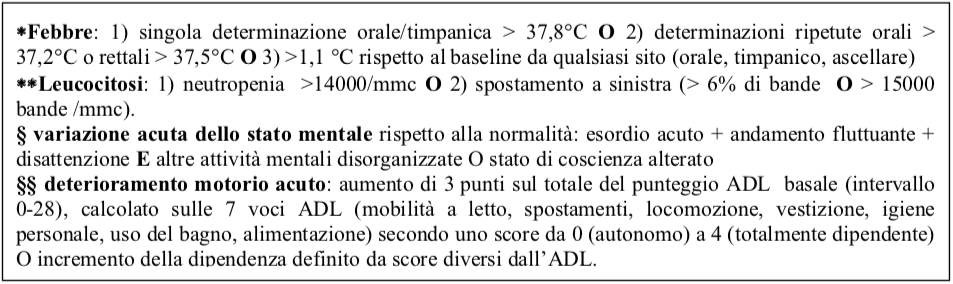 INFEZIONI DEL TRATTO URINARIO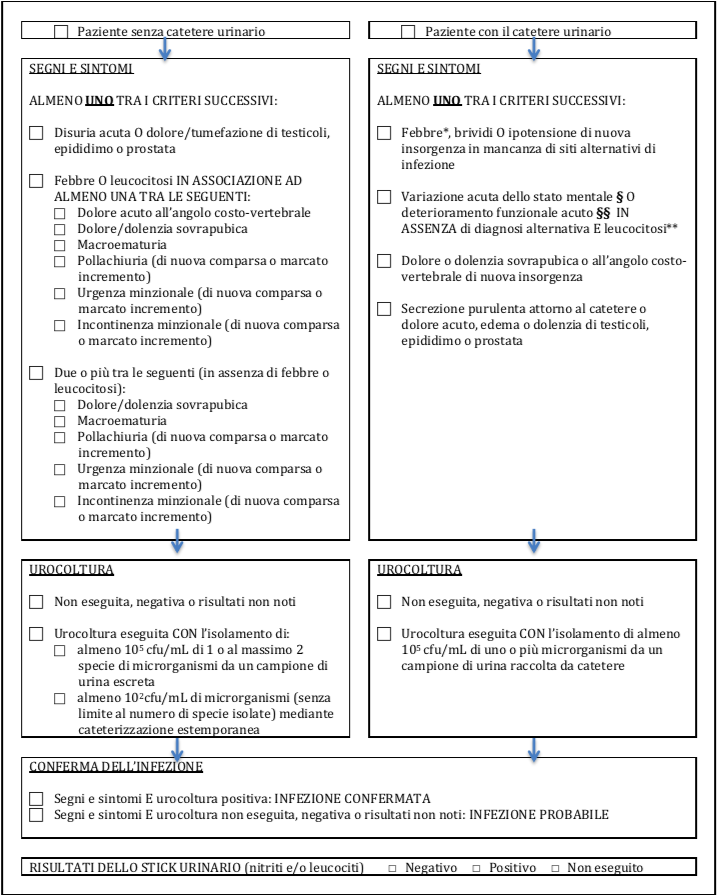 INFEZIONI DEL TRATTO RESPIRATORIO SUPERIORE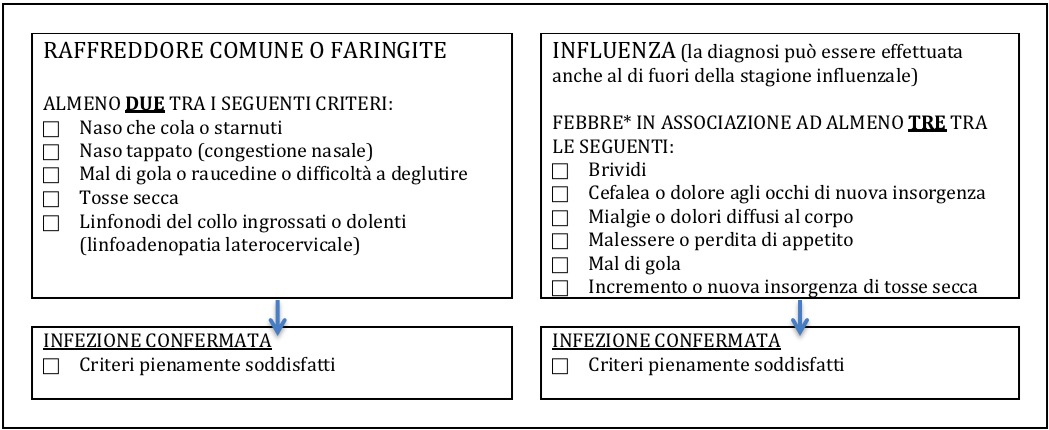 INFEZIONI DEL TRATTO RESPIRATORIO INFERIORE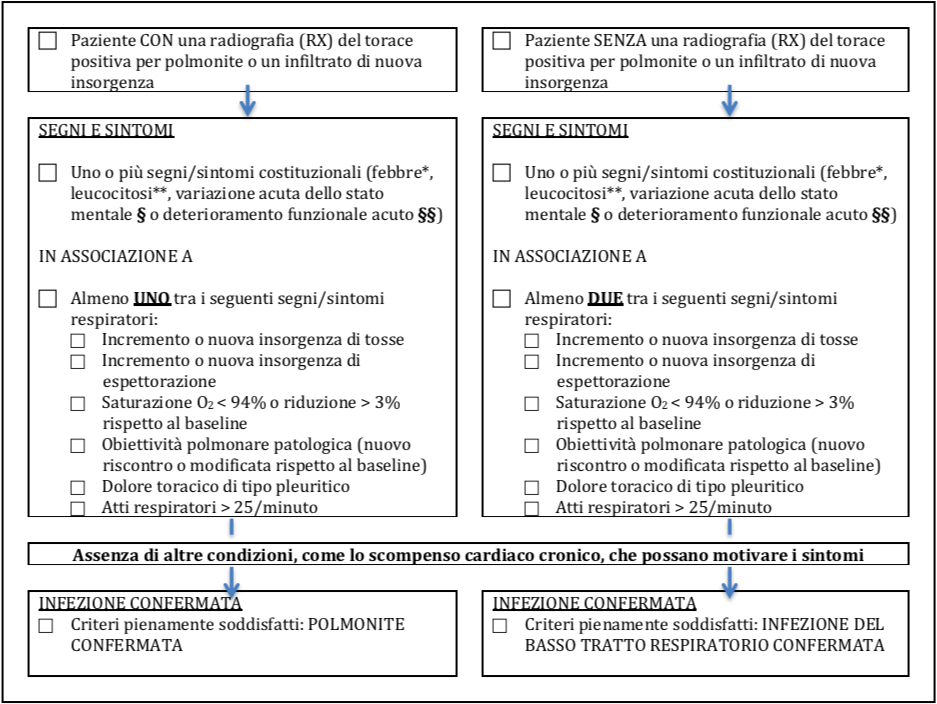 INFEZIONI CUTANEE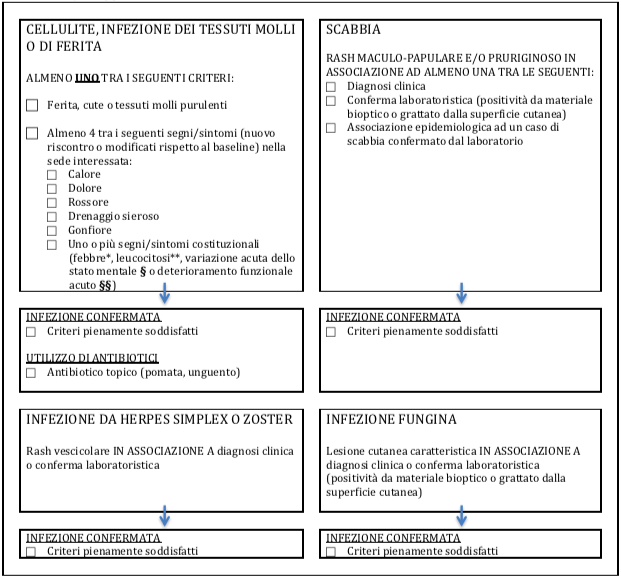 INFEZIONI DEL TRATTO GASTROENTERICO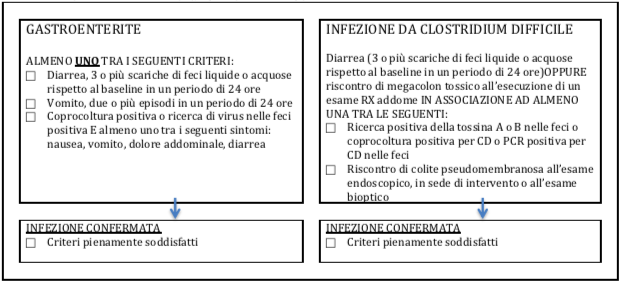 CONGIUNTIVITI, OTITI, SINUSITI ED INFEZIONI DEL CAVO ORALE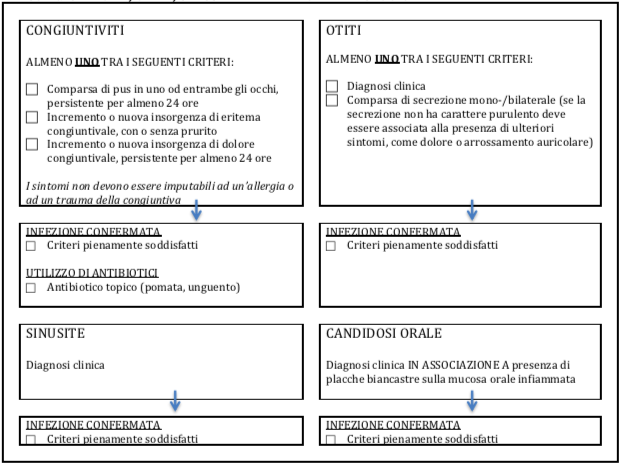 SEPSI E FEBBRE DI ORIGINE SCONOSCIUTA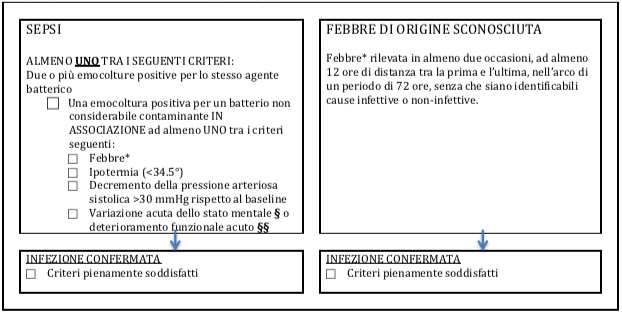 PARTE B: UTILIZZO DEGLI ANTIBIOTICI NEGLI ULTIMI 30 GIORNIDevono essere inclusi nello studio, quindi indicati nella “Parte B - utilizzo degli antibiotici negli ultimi 30 giorni” della scheda Residente, i seguenti antibiotici, qualora la via di somministrazione sia orale, parenterale (endovenosa), intramuscolare, sottocutanea, inalatoria o rettale:antibiotici per uso sistemico, antimicotici per infezioni sistemiche e antimicotici per infezioni cutaneeantibiotici/antinfettivi intestinaliantiprotozoarianti-micobatterici utilizzati per il trattamento delle infezioni da micobatteri (inclusa la tubercolosi) o per il trattamento di salvataggio nelle infezioni da batteri multi-resistentiI seguenti agenti antibiotici devono essere esclusi:agenti antivirali per uso sistemicoagenti antibiotici per uso topicoagenti antisettici§ Infezione da C. difficile§ Infezione da C. difficileAPPENDIX 3LISTA DEI CODICI RELATIVI AI MICRORGANISMISe è stato eseguito un esame microbiologico, indicare il microrganismo isolato (fino a 3) o selezionare una delle opzioni seguenti:_NOEXA ESAME NON ESEGUITO: non è stato eseguito alcun esame microbiologico_NA RISULTATO NON DISPONIBILE: un esame microbiologico è stato eseguito ma il risultato non è ancora disponibile o non è reperibile_NONID MICRORGANISMO NON IDENTIFICATO: il microrganismo individuato non può essere correttamente classificato_STERI ESAME NEGATIVO: un esame microbiologico è stato eseguito ma è risultato negativo (ad esempio, coltura negativa)Per ciascuno dei microrganismi riportati in esteso in neretto, indicare la suscettibilità utilizzando la tabella sottostante.S		SENSIBILE o SUSCETTIBILER		RESISTENTE o NON-SUSCETTIBILEN.B.: in caso di sensibilità intermedia (I), il batterio dev’essere classificato come resistente (R); in caso la suscettibilità risulti sconosciuta, indicare con il punto interrogativo (?)Glicopeptidi = vancomicina, teicoplaninaCarbapenemici = imipenem, meropenem, doripenemCefalo 3a gen. (cefalosporine di terza generazione) = cefotaxime o ceftriaxoneACHSPP ACHROMOBACTER SPECIESACIBAU ACINETOBACTER BAUMANNIIACICAL ACINETOBACTER CALCOACETICUSACIHAE ACINETOBACTER HAEMOLYTICUSACILWO ACINETOBACTER LWOFFIACINSP ACINETOBACTER SPECIES, non specificatoACIOTH ACINETOBACTER SPECIES, altroACTSPP ACTINOMYCES SPECIESAEMSPP AEROMONAS SPECIESAGRSPP AGROBACTERIUM SPECIESALCSPP ALCALIGENES SPECIESANANSP ANAEROBI, non specificatoANAOTH ANAEROBI, altroASPFUM ASPERGILLUS FUMIGATUSASPNIG ASPERGILLUS NIGERASPNSP ASPERGILLUS SPECIES, non specificatoASPOTH ASPERGILLUS SPECIES, altroGPBNSP BACILLI, GRAM POSITIVI, non specificatoGPBOTH BACILLI, GRAM POSITIVI, altroBACSPP BACILLUS SPECIESBCTOTH BATTERI, altroBCTNSP BATTERI, non specificatoBATFRA BACTEROIDES FRAGILISBATNSP BACTEROIDES SPECIES, non specificatoBATOTH BACTEROIDES SPECIES, altroBURCEP BURKHOLDERIA CEPACIACAMSPP CAMPYLOBACTER SPECIESCANALB CANDIDA ALBICANSCANGLA CANDIDA GLABRATACANKRU CANDIDA KRUSEICANPAR CANDIDA PARAPSILOSISCANNSP CANDIDA SPECIES, non specificatoCANOTH CANDIDA SPECIES, altroCANTRO CANDIDA TROPICALISCHLSPP CHLAMYDIA SPECIESCITFRE CITROBACTER FREUNDIICITDIV CITROBACTER KOSERICITNSP CITROBACTER SPECIES, non specificatoCITOTH CITROBACTER SPECIES, altroCLODIF CLOSTRIDIUM DIFFICILECLOOTH CLOSTRIDIUM, altroGNCNSP COCCHI, GRAM NEGATIVI, non specificatoGNCOTH COCCHI, GRAM NEGATIVI, altroGPCNSP COCCHI, GRAM POSITIVI, non specificatoGPCOTH COCCHI, GRAM POSITIVI, altroCORSPP CORYNEBACTERIUM SPECIESENBAER ENTEROBACTER AEROGENESENBAGG ENTEROBACTER AGGLOMERANSENBCLO ENTEROBACTER CLOACAEENBGER ENTEROBACTER GERGOVIAEENBSAK ENTEROBACTER SAKAZAKIIENBNSP ENTEROBACTER SPECIES, non specificatoENBOTH ENTEROBACTER SPECIES, altroETBNSP ENTEROBACTERIACEAE, non specificatoETBOTH ENTEROBACTERIACEAE, altroENCFAE ENTEROCOCCUS FAECALISENCFAI ENTEROCOCCUS FAECIUMENCNSP ENTEROCOCCUS SPECIES, non specificatoENCOTH ENTEROCOCCUS SPECIES, altroESCCOL ESCHERICHIA COLIFLASPP FLAVOBACTERIUM SPECIESFUNNSP FUNGHI, non specificatoFUNOTH FUNGHI, altroGARSPP GARDNERELLA SPECIESHAEINF HAEMOPHILUS INFLUENZAEHAEPAI HAEMOPHILUS PARAINFLUENZAEHAENSP HAEMOPHILUS SPECIES, non specificatoHAEOTH HAEMOPHILUS SPECIES, altroHAFSPP HAFNIA SPECIESHELPYL HELICOBACTER PYLORIKLEOXY KLEBSIELLA OXYTOCAKLEPNE KLEBSIELLA PNEUMONIAEKLENSP KLEBSIELLA SPECIES, non specificatoKLEOTH KLEBSIELLA SPECIES, altroLACSPP LACTOBACILLUS SPECIESLEGSPP LEGIONELLA SPECIESLISMON LISTERIA MONOCYTOGENESMORCAT MORAXELLA CATHARRALISMORNSP MORAXELLA SPECIES, non specificatoMOROTH MORAXELLA SPECIES, altroMOGSPP MORGANELLA SPECIESMYCATY MYCOBACTERIUM, atipicoMYCTUB MYCOBACTERIUM TUBERCULOSIS COMPLEXMYPSPP MYCOPLASMA SPECIESNEIMEN NEISSERIA MENINGITIDISNEINSP NEISSERIA SPECIES, non specificatoNEIOTH NEISSERIA SPECIES, altroNOCSPP NOCARDIA SPECIESPAROTH PARASSITI, altroPASSPP PASTEURELLA SPECIESPRESPP PREVOTELLA SPECIESPROSPP PROPIONIBACTERIUM SPECIESPRTMIR PROTEUS MIRABILISPRTNSP PROTEUS SPECIES, non specificatoPRTOTH PROTEUS SPECIES, altroPRTVUL PROTEUS VULGARISPRVSPP PROVIDENCIA SPECIESPSENSP FAMIGLIA PSEUDOMONADACEAE, non specificatoPSEOTH FAMIGLIA PSEUDOMONADACEAE, altroPSEAER PSEUDOMONAS AERUGINOSASALENT SALMONELLA ENTERITIDISSALNSP SALMONELLA SPECIES, non specificatoSALOTH SALMONELLA SPECIES, altroSALTYM SALMONELLA TYPHIMURIUMSALTYP SALMONELLA TYPHI o PARATYPHISERLIQ SERRATIA LIQUEFACIENSSERMAR SERRATIA MARCESCENSSERNSP SERRATIA SPECIES, non specificatoSEROTH SERRATIA SPECIES, altroSHISPP SHIGELLA SPECIESSTAAUR STAPHYLOCOCCUS AUREUSSTAEPI STAPHYLOCOCCUS EPIDERMIDISSTAHAE STAPHYLOCOCCUS HAEMOLYTICUSSTACNS STAFILOCOCCI, COAGULASI-NEGATIVI, non specificatoSTAOTH STAFILOCOCCI, COAGULASI-NEGATIVI (CNS), altroSTANSP STAPHYLOCOCCUS SPECIES, non specificatoSTEMAL STENOTROPHOMONAS MALTOPHILIASTRHCG STREPTOCOCCAE, EMOLITICO (gruppo C, G), altroSTRAGA STREPTOCOCCUS AGALACTIAE (gruppo B)STRPNE STREPTOCOCCUS PNEUMONIAESTRPYO STREPTOCOCCUS PYOGENES (gruppo A)STRNSP STREPTOCOCCUS SPECIES, non specificatoSTROTH STREPTOCOCCUS SPECIES, altroVIRADV ADENOVIRUSVIRCMV CITOMEGALOVIRUS (CMV)VIRENT ENTEROVIRUS (POLIO, COXSACKIE, ECHO)VIRHAV VIRUS dell’EPATITE AVIRHBV VIRUS dell’EPATITE BVIRHCV VIRUS dell’EPATITE CVIRHIV VIRUS dell’IMMUNODEFICIENZA UMANA (HIV)VIRHSV HERPES SIMPLEX VIRUSVIRINF INFLUENZA VIRUSVIRNOR NOROVIRUSVIRPIV PARAINFLUENZAVIRUSVIRRHI RHINOVIRUSVIRROT ROTAVIRUSVIRRSV VIRUS RESPIRATORIO SINCIZIALE (RSV)VIRSAR SARS-CORONAVIRUSVIRVZV VARICELLA-ZOSTER VIRUSVIRNSP VIRUS, non specificatoVIROTH VIRUS, altroYEAOTH LIEVITI, altroYERSPP YERSINIA SPECIESGNBSpeciesESBLN = 179CarbapenemaseN = 18EnterobacteriaceaeN = 173Citrobacter spp.1-EnterobacteriaceaeN = 173Enterobacter cloacae5-EnterobacteriaceaeN = 173Escherichia coli881EnterobacteriaceaeN = 173Klebsiella pneumoniae3513EnterobacteriaceaeN = 173Morganella spp.2-EnterobacteriaceaeN = 173Proteus mirabilis28-Non-fermentingN = 24Acinetobacter baumannii94Non-fermentingN = 24Burkholderia cepacia1-Non-fermentingN = 24Pseudomonas aeruginosa10-Colonisation withESBL-producing GNBColonisation withESBL-producing GNBNoYesTotalLTCFLTCF 1n18624LTCF 1%7525100 LTCF 1%6.573.355.3 LTCF 2n16824LTCF 2%66.6733.33100 LTCF 2%5.844.475.3 LTCF 3n9773170LTCF 3%57.0642.94100 LTCF 3%35.440.7837.53 LTCF 4n7854132LTCF 4%59.0940.91100 LTCF 4%28.4730.1729.14 LTCF 5n182442LTCF 5%42.8657.14100 LTCF 5%6.5713.419.27 LTCF 6n291140LTCF 6%72.527.5100 LTCF 6%10.586.158.83 LTCF 7n18321LTCF 7%85.7114.29100 LTCF 7%6.571.684.64 Totaln274179453Total%60.4939.51100 Total%100100100 Colonisation with carbapenemase-producing GNBColonisation with carbapenemase-producing GNBNoYesTotalLTCFLTCF 1n24024LTCF 1%1000100 LTCF 1%5.5205.3 LTCF 2n24024LTCF 2%1000100 LTCF 2%5.5205.3 LTCF 3n1646170LTCF 3%96.473.53100 LTCF 3%37.733.3337.53 LTCF 4n1275132LTCF 4%96.213.79100 LTCF 4%29.227.7829.14 LTCF 5n39342LTCF 5%92.867.14100 LTCF 5%8.9716.679.27 LTCF 6n38240LTCF 6%955100 LTCF 6%8.7411.118.83 LTCF 7n19221LTCF 7%90.489.52100 LTCF 7%4.3711.114.64 Totaln43518453Total%96.033.97100 Total%100100100 SexSexMaleFemaleTotalLTCFLTCF 1n17724LTCF 1%70.829.2100.0LTCF 1%14.82.15.3LTCF 2n12021LTCF 2%4.895.2100.0LTCF 2%0.95.94.6LTCF 3n51924LTCF 3%20.879.2100.0LTCF 3%4.45.65.3LTCF 4n37133170LTCF 4%21.878.2100.0LTCF 4%32.239.437.5LTCF 5n3696132LTCF 5%27.372.7100.0LTCF 5%31.328.429.1LTCF 6n93342LTCF 6%21.478.6100.0LTCF 6%7.89.89.3LTCF 7n103040LTCF 7%25.075.0100LTCF 7%8.78.98.8Totaln115338453Total%25.474.6100Total%100100100LTCFMean ageStandard deviationTotalLTCF 1599.924LTCF 285.47.6224LTCF 384.58.4170LTCF 485.78.18132LTCF 582.87.842LTCF 687.56.8640LTCF 784.514.5121Total83.710.39453Length of LTCF stayLength of LTCF stay< 1 year> 1 yearTotalLTCFLTCF 1n02424LTCF 1%0100100 LTCF 1%06.765.3 LTCF 2n91524LTCF 2%37.562.5100 LTCF 2%9.184.235.3 LTCF 3n30140170LTCF 3%17.6582.35100 LTCF 3%30.6139.4437.53 LTCF 4n3696132LTCF 4%27.2772.73100 LTCF 4%36.7327.0429.14 LTCF 5n93342LTCF 5%21.4378.57100 LTCF 5%9.189.39.27 LTCF 6n83240LTCF 6%2080100 LTCF 6%8.169.018.83 LTCF 7n61521LTCF 7%28.5771.43100 LTCF 7%6.124.234.64 Totaln98355453Total%21.6378.37100 Total%100100100 Hospitalisationover the previous 3 monthsHospitalisationover the previous 3 monthsNoYesTotalLTCFLTCF 1n24024LTCF 1%1000100 LTCF 1%5.8505.3 LTCF 2n16824LTCF 2%66.6733.33100 LTCF 2%3.918.65.3 LTCF 3n15911170LTCF 3%93.536.47100 LTCF 3%38.7825.5837.53 LTCF 4n12210132LTCF 4%92.427.58100 LTCF 4%29.7623.2629.14 LTCF 5n37542LTCF 5%88.111.9100 LTCF 5%9.0211.639.27 LTCF 6n34640LTCF 6%8515100 LTCF 6%8.2913.958.83 LTCF 7n18321LTCF 7%85.7114.29100 LTCF 7%4.396.984.64 Totaln41043453Total%90.519.49100 Total%100100100 Surgeryover the previous monthSurgeryover the previous monthNoYesTotalLTCFLTCF 1n24024LTCF 1%1000100 LTCF 1%5.3605.3 LTCF 2n23124LTCF 2%95.834.17100 LTCF 2%5.13205.3 LTCF 3n1682170LTCF 3%98.821.18100 LTCF 3%37.54037.53 LTCF 4n1320132LTCF 4%1000100 LTCF 4%29.46029.14 LTCF 5n41142LTCF 5%97.622.38100 LTCF 5%9.15209.27 LTCF 6n39140LTCF 6%97.52.5100 LTCF 6%8.71208.83 LTCF 7n21021LTCF 7%1000100 LTCF 7%4.6904.64 Totaln4485453Total%98.91.1100 Total%100100100 Urinary catheterUrinary catheterNoYesTotalLTCFLTCF 1n22224LTCF 1%91.678.33100 LTCF 1%5.822.675.3 LTCF 2n18624LTCF 2%7525100 LTCF 2% 4.7685.3 LTCF 3n14822170LTCF 3%87.0612.94100 LTCF 3%39.1529.3337.53 LTCF 4n10923132LTCF 4%82.5817.42100 LTCF 4%28.8430.6729.14 LTCF 5n281442LTCF 5%66.6733.33100 LTCF 5%7.4118.679.27 LTCF 6n33740LTCF 6%82.517.5100 LTCF 6%8.739.338.83 LTCF 7n20121LTCF 7%95.244.76100 LTCF 7% 5.291.334.64 Totaln37875453Total%83.4416.56100 Total%100100100 Vascular catheterVascular catheterNoYesTotalLTCFLTCF 1n24024LTCF 1%1000100 LTCF 1%5.505.3 LTCF 2n19524LTCF 2%79.1720.83100 LTCF 2%4.3629.415.3 LTCF 3n1637170LTCF 3%95.884.12100 LTCF 3%37.3941.1837.53 LTCF 4n1284132LTCF 4%96.973.03100 LTCF 4%29.3623.5329.14 LTCF 5n42042LTCF 5%1000100 LTCF 5%9.6309.27 LTCF 6n40040LTCF 6%1000100 LTCF 6%9.1708.83 LTCF 7n20121LTCF 7%95.244.76100 LTCF 7%4.595.884.64 Totaln43617453Total%96.253.75100 Total%100100100 Pressure soresPressure soresNoYesTotalLTCFLTCF 1n24024LTCF 1%1000100 LTCF 1%6.205.3 LTCF 2n17724LTCF 2%70.8329.17100 LTCF 2%4.3910.615.3 LTCF 3n14822170LTCF 3%87.0612.94100 LTCF 3%38.2433.3337.53 LTCF 4n10131132LTCF 4%76.5223.48100 LTCF 4%26.146.9729.14 LTCF 5n38442LTCF 5%90.489.52100 LTCF 5%9.826.069.27 LTCF 6n39140LTCF 6%97.52.5100 LTCF 6%10.081.528.83 LTCF 7n20121LTCF 7%95.244.76100 LTCF 7%5.171.524.64 Totaln38766453Total%85.4314.57100 Total%100100100 Skin lesionsSkin lesionsNoYesTotalLTCFLTCF 1n24024LTCF 1%1000100 LTCF 1%6.2805.3 LTCF 2n20424LTCF 2%83.3316.67100 LTCF 2%5.245.635.3 LTCF 3n13733170LTCF 3%80.5919.41100 LTCF 3%35.8646.4837.53 LTCF 4n11418132LTCF 4%86.3613.64100 LTCF 4%29.8425.3529.14 LTCF 5n36642LTCF 5%85.7114.29100 LTCF 5%9.428.459.27 LTCF 6n32840LTCF 6%8020100 LTCF 6%8.3811.278.83 LTCF 7n19221LTCF 7%90.489.52100 LTCF 7%4.972.824.64 Totaln38271453Total%84.3315.67100 Total%100100100 IncontinenceIncontinenceNoYesTotalLTCFLTCF 1n61824LTCF 1%2575100 LTCF 1%6.984.95.3 LTCF 2n71724LTCF 2%29.1770.83100 LTCF 2%8.144.635.3 LTCF 3n34136170LTCF 3%2080100 LTCF 3%39.5337.0637.53 LTCF 4n11121132LTCF 4%8.3391.67100 LTCF 4%12.7932.9729.14 LTCF 5n24042LTCF 5%4.7695.24100 LTCF 5%2.3310.99.27 LTCF 6n142640LTCF 6%3565100 LTCF 6%16.287.088.83 LTCF 7n12921LTCF 7%57.1442.86100 LTCF 7%13.952.454.64 Totaln86367453Total%18.9881.02100 Total%100100100 Low mental statusLow mental statusNoYesTotalLTCFLTCF 1n15924LTCF 1%62.537.5100 LTCF 1%11.112.835.3 LTCF 2n61824LTCF 2%2575100 LTCF 2%4.445.665.3 LTCF 3n64106170LTCF 3%37.6562.35100 LTCF 3%47.4133.3337.53 LTCF 4n24108132LTCF 4%18.1881.82100 LTCF 4%17.7833.9629.14 LTCF 5n14142LTCF 5%2.3897.62100 LTCF 5%0.7412.899.27 LTCF 6n162440LTCF 6%4060100 LTCF 6%11.857.558.83 LTCF 7n91221LTCF 7%42.8657.14100 LTCF 7%6.673.774.64 Totaln135318453Total%29.870.2100 Total%100100100 Impaired mobilityImpaired mobilityNoYesTotalLTCFLTCF 1n101424LTCF 1%41.6758.33100 LTCF 1%6.454.935.3 LTCF 2n71724LTCF 2%29.1779.83100 LTCF 2%4.525.285.3 LTCF 3n42128170LTCF 3%24.775.3100 LTCF 3%27.142.6137.53 LTCF 4n5476132LTCF 4%40.9159.1100 LTCF 4%34.8426.7629.14 LTCF 5n212142LTCF 5%5050100 LTCF 5%13.557.399.27 LTCF 6n93140LTCF 6%22.577.5100 LTCF 6%5.8110.218.83 LTCF 7n12921LTCF 7%57.1442.86100 LTCF 7%7.742.824.64 Totaln155298453Total%34.2265.78100 Total%100100100 Penicillins/ß-lactamase inhibitors over the previous monthPenicillins/ß-lactamase inhibitors over the previous monthNoYesTotalLTCFLTCF 1n23124LTCF 1%95.834.17100 LTCF 1%5.62.385.3 LTCF 2n18624LTCF 2%7525100 LTCF 2%4.3814.295.3 LTCF 3n15218170LTCF 3%89.4110.59100 LTCF 3%36.9842.8637.53 LTCF 4n1275132LTCF 4%96.213.79100 LTCF 4%30.911.929.14 LTCF 5n37542LTCF 5%88.111.9100 LTCF 5%911.99.27 LTCF 6n35540LTCF 6%87.512.5100 LTCF 6%8.5211.98.83 LTCF 7n19221LTCF 7%90.489.52100 LTCF 7%4.624.764.64 Totaln41142453Total%90.739.27100 Total%100100100 Third generation cephalosporins over the previous monthThird generation cephalosporins over the previous monthNoYesTotalLTCFLTCF 1n24024LTCF 1%1000100 LTCF 1%5.5305.3 LTCF 2n23124LTCF 2%95.834.17100 LTCF 2%5.35.265.3 LTCF 3n1682170LTCF 3%98.821.18100 LTCF 3%38.7110.5337.53 LTCF 4n11814132LTCF 4%89.3910.61100 LTCF 4%27.1973.6829.14 LTCF 5n41142LTCF 5%97.622.38100 LTCF 5%9.455.269.27 LTCF 6n39140LTCF 6%97.52.5100 LTCF 6%8.995.268.83 LTCF 7n21021LTCF 7%1000100 LTCF 7%4.8404.64 Totaln43419453Total%95.814.19100 Total%100100100 Fluoroquinolonesover the previous monthFluoroquinolonesover the previous monthNoYesTotalLTCFLTCF 1n23225LTCF 1%928100 LTCF 1%5.565.135.52 LTCF 2n23124LTCF 2%95.834.17100 LTCF 2%5.562.565.3 LTCF 3n15912171LTCF 3%92.987.02100 LTCF 3%38.4130.7737.75 LTCF 4n1207127LTCF 4%94.495.51100 LTCF 4%28.9917.9528.04 LTCF 5n291544LTCF 5%65.9134.09100 LTCF 5%738.469.71 LTCF 6n39140LTCF 6%97.52.5100 LTCF 6%9.422.568.83 LTCF 7n21122LTCF 7%95.454.55100 LTCF 7%5.072.564.86 Totaln41439453Total%91.398.61100 Total%100100100 Cotrimoxazoleover the previous monthCotrimoxazoleover the previous monthNoYesTotalLTCFLTCF 1n24024LTCF 1%1000100 LTCF 1%5.8705.3 LTCF 2n24024LTCF 2%1000100 LTCF 2%5.8705.3 LTCF 3n14228170LTCF 3%83.5316.47100 LTCF 3%34.7263.6437.53 LTCF 4n1257132LTCF 4%94.75.3100 LTCF 4%30.5615.9129.14 LTCF 5n38442LTCF 5%90.489.52100 LTCF 5%9.299.099.27 LTCF 6n35540LTCF 6%87.512.5100 LTCF 6%8.5611.368.83 LTCF 7n21021LTCF 7%1000100 LTCF 7%5.1304.64 Totaln40944453Total%90.299.71100 Total%100100100 VariableESBL,n (%)N = 179No ESBL,n (%)N = 274Odds ratioCI 95%CI 95%p valueVariableESBL,n (%)N = 179No ESBL,n (%)N = 274Odds ratioLower valueHigher valuep valueAge (mean)83.583.810.97 1.01 0.470Female sex120 (67)218 (79.6)0.480.310.750.001* LTCF stay a145 (81)210 (76.6)1.310.822.110.261Hospital stay b23 (12.9)20 (7.3)2.061.063.970.032*Surgery c3 (1.7)2 (0.7)2.360.3814.760.359Urine catheter43 (24)32 (11.7)2.341.43.920.001*Vein catheter7 (3.9)10 (3.7)1.120.413.080.819Pressure sore34 (19)32 (11.7)1.751.022.990.043*Wounds, skin lesions41 (22.9)30 (11)2.411.434.070.001*Incontinence159 (88.8)208 (75.9)2.451.384.350.002*Low mental status129 (72)189 (69)1.060.681.660.793Impaired mobility76 (42.5)108 (39.4)2.31.493.550.000*Penicillin +ß-lactamase inhibitor d22 (12.3)20 (7.3)1.931.013.680.048*Third generation cephalosporin d14 (7.8)5 (1.8)4.811.6613.90.004*Fluoroquinolone d24 (13.4)15 (5.5)2.221.14.470.026*Cotrimoxazole d20 (11.2)24 (8.8)1.610.892.940.119VariableCP-GNB,n (%)N = 18No CP-GNB,n (%)N = 435Odds ratioCI 95%CI 95%p valueVariableCP-GNB,n (%)N = 18No CP-GNB,n (%)N = 435Odds ratioLower valueHigher valuep valueAge (mean)83.283.710.951.040.832Female sex10 (55.6)328 (75.4)0.410.161.060.066LTCF stay a11 (61.1)344 (79.1)0.420.161.10.078Hospital stay b7 (38.9)36 (8.3)7.052.5819.310.000*Surgery c2 (11.1)3 (0.7)182.81115.320.002*Urine catheter5 (27.8)70 (16.1)2.010.695.80.199Vein catheter0 (0)17 (3.9)----Pressure sore4 (22.2)62 (14.3)1.720.555.390.353Wounds, skin lesions8 (44.4)63 (14.5)4.721.812.430.002*Incontinence13 (72.2)354 (81.4)0.590.211.720.337Low mental status15 (83.3)303 (69.7)2.180.627.650.225Impaired mobility5 (27.8)179 (41.2)1.370.493.910.558Penicillin +ß-lactamase inhibitor d3 (16.7)39 (9)1.980.557.110.298Third generation cephalosporin d2 (11.1)17 (3.9)3.070.6514.450.155Fluoroquinolone d1 (5.6)38 (8.7)0.610.084.750.641Cotrimoxazole d4 (22.2)40 (9.2)2.90.6213.560.177VariableOdds ratioCI 95%CI 95%p valueVariableOdds ratioLower valueHigher valuep valueFemale sex0.440.270.730.002Hospital stay a1.270.62.690.530Urine catheter1.290.712.330.406Pressure sore1.720.555.390.353Wounds, skin lesions1.590.892.850.115Incontinence1.50.792.860.213Impaired mobility1.711.022.890.043Penicillin +ß-lactamase inhibitor b1.590.83.190.189Third generation cephalosporin b3.931.29120.016Fluoroquinolone b2.060.994.290.054VariableOdds ratioCI 95%CI 95%p valueVariableOdds ratioLower valueHigher valuep valueHospital stay a4.051.2513.140.020Surgery b3.490.4129.750.254Wounds, skin lesions2.790.948.230.064Tipo di strutturaGeneral nursing homeLTCF psichiatricaLTCFper disabili mentaliLTCF per disabili fisiciCentro di riabilitazioneStruttura di assistenza palliativaSanatorioLTCFmistePermanenza mediadei residentiTemporanea breve(< 3 mesi)Temporanea media(3-12 mesi)Temporanea lunga(>12 mesi)Permanenza definitivaAltroTipo di assistenza garantitaAssistenzaneuro-cognitivaAssistenza fisicaAssistenza psichiatricaRiabilitazione fisico-motoriaAssistenza alla convalescenzaCure intensiveAlcune delle precedentiTutte Antibiotico 1Antibiotico 2Antibiotico 3Antibiotico 4NOME ANTIBIOTICOPERIODO(dal… al…)_ _ / _ _ / _ _ _ __ _ / _ _ / _ _ _ __ _ / _ _ / _ _ _ __ _ / _ _ / _ _ _ __ _ / _ _ / _ _ _ __ _ / _ _ / _ _ _ __ _ / _ _ / _ _ _ __ _ / _ _ / _ _ _ _SOMMINISTRATOPER VIA orale parenterale(IM, IV, SC) altro orale parenterale(IM, IV, SC) altro orale parenterale(IM, IV, SC)  altro orale parenterale(IM, IV, SC)  altroDATA NOTADI FINE TERAPIA? SI   NO SI   NO SI   NO SI   NOTIPO DI TRATTAMENTO profilassi terapia profilassi terapia profilassi terapia profilassi terapiaINDICAZIONE tratto urinario tratto genitale cute/tessuti molli tratto respirat. gastroenterico occhio ORL sito chirurgico tubercolosi sepsi febbre di ndd osso CDI§                                                                non chiaro tratto urinario tratto genitale cute/tessuti molli tratto respirat. gastroenterico occhio ORL sito chirurgico tubercolosi sepsi febbre di ndd osso CDI§                                                                non chiaro tratto urinario tratto genitale cute/tessuti molli tratto respirat. gastroenterico occhio ORL sito chirurgico tubercolosi sepsi febbre di ndd osso CDI§                                                                non chiaro tratto urinario tratto genitale cute/tessuti molli tratto respirat. gastroenterico occhio ORL sito chirurgico tubercolosi sepsi febbre di ndd osso CDI§                                                                non chiaroLUOGO DI PRESCRIZIONE in LTCF in ospedale altrove in LTCF in ospedale altrove in LTCF in ospedale altrove in LTCF in ospedale altroveAntibiotico 5Antibiotico 6Antibiotico 7Antibiotico 8NOME ANTIBIOTICOPERIODO(dal… al…)_ _ / _ _ / _ _ _ __ _ / _ _ / _ _ _ __ _ / _ _ / _ _ _ __ _ / _ _ / _ _ _ __ _ / _ _ / _ _ _ __ _ / _ _ / _ _ _ __ _ / _ _ / _ _ _ __ _ / _ _ / _ _ _ _SOMMINISTRATOPER VIA orale parenterale(IM, IV, SC) altro orale parenterale(IM, IV, SC) altro orale parenterale(IM, IV, SC)  altro orale parenterale(IM, IV, SC)  altroDATA NOTADI FINE TERAPIA? SI   NO SI   NO SI   NO SI   NOTIPO DI TRATTAMENTO profilassi terapia profilassi terapia profilassi terapia profilassi terapiaINDICAZIONE tratto urinario tratto genitale cute/tessuti molli tratto respirat. gastroenterico occhio ORL sito chirurgico tubercolosi sepsi febbre di ndd osso CDI§                                                                non chiaro tratto urinario tratto genitale cute/tessuti molli tratto respirat. gastroenterico occhio ORL sito chirurgico tubercolosi sepsi febbre di ndd osso CDI§                                                                non chiaro tratto urinario tratto genitale cute/tessuti molli tratto respirat. gastroenterico occhio ORL sito chirurgico tubercolosi sepsi febbre di ndd osso CDI§                                                                non chiaro tratto urinario tratto genitale cute/tessuti molli tratto respirat. gastroenterico occhio ORL sito chirurgico tubercolosi sepsi febbre di ndd osso CDI§                                                                non chiaroLUOGO DI PRESCRIZIONE in LTCF in ospedale altrove in LTCF in ospedale altrove in LTCF in ospedale altrove in LTCF in ospedale altrove012?Staphylococcus aureusOxacillino-SMSSAOxacillino-RMRSAIgnotaEnterococcus speciesGlicopeptidi-SGlicopeptidi-RVREIgnotaEnterobacteriaceaeEscherichia coliKlebsiella speciesEnterobacter speciesProteus speciesCitrobacter speciesSerratia speciesMorganella speciesCefalo 3a gen-SEcarbapenemici-SCefalo 3a gen-REcarbapenemici-SCarbapenemici-RIgnotaPseudomonas aeruginosaCarbapenemico-SCarbapenemico-RIgnotaAcinetobacter baumanniCarbapenemico-SCarbapenemico-RIgnota